Please place the following on the consent agenda for approval.Section 366.91(3), Florida Statutes (F.S.), requires that each investor-owned utility (IOU) continuously offer to purchase capacity and energy from renewable energy generators and small qualifying facilities. Florida Public Service Commission (Commission) Rules 25-17.200 through 25-17.310, Florida Administrative Code, implement the statute and require each IOU to file with the Commission, by April 1 of each year, a standard offer contract based on the next avoidable fossil fueled generating unit of each technology type identified in the Utility’s current Ten-Year Site Plan. On April 1, 2019, Florida Public Utilities Company (FPUC) filed its standard offer contract. FPUC’s standard offer contract filing does not reflect any changes or revisions from the filing approved by Order No. PSC-2018-0310-PAA-EQ. The Commission has jurisdiction over this matter pursuant to Sections 366.04 through 366.055, and 366.91, F.S.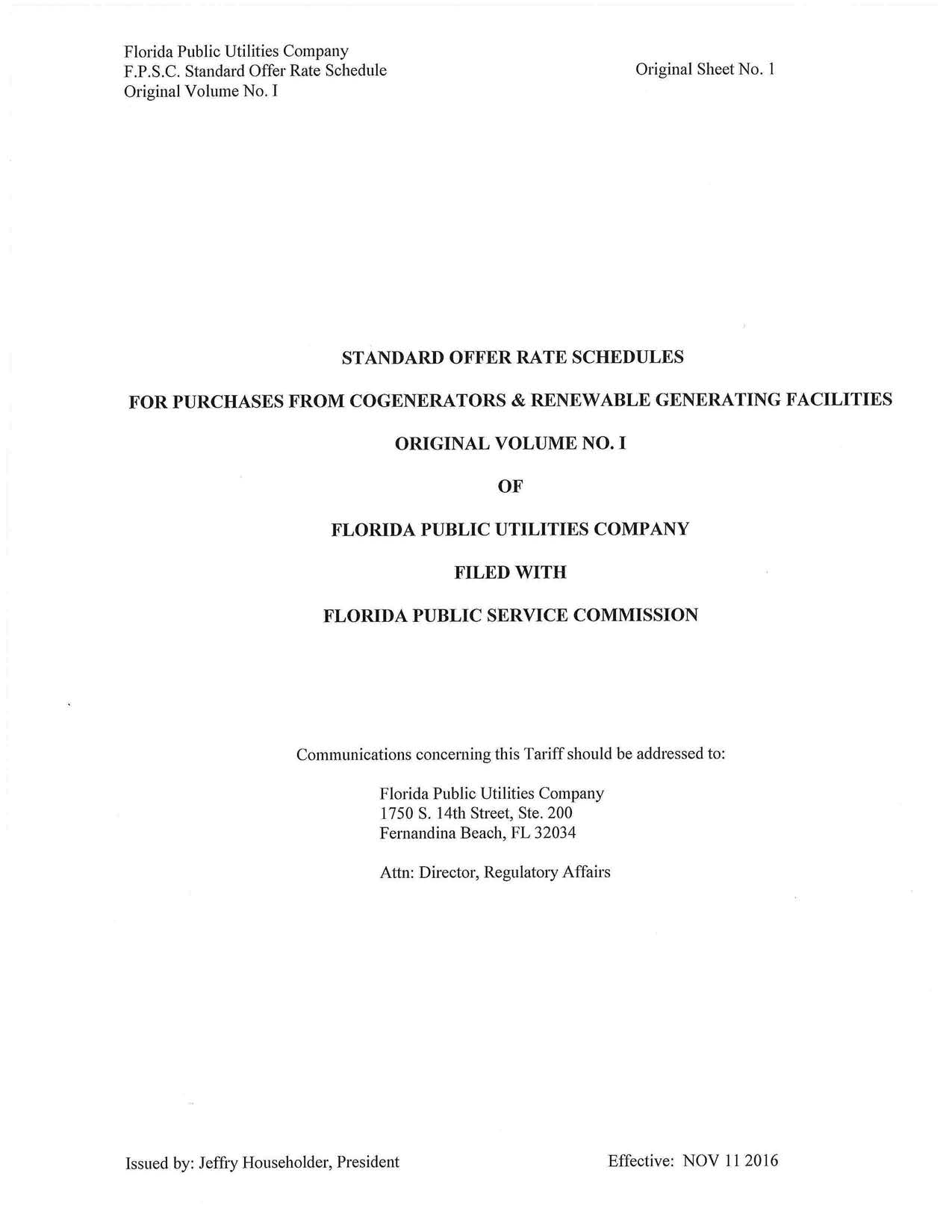 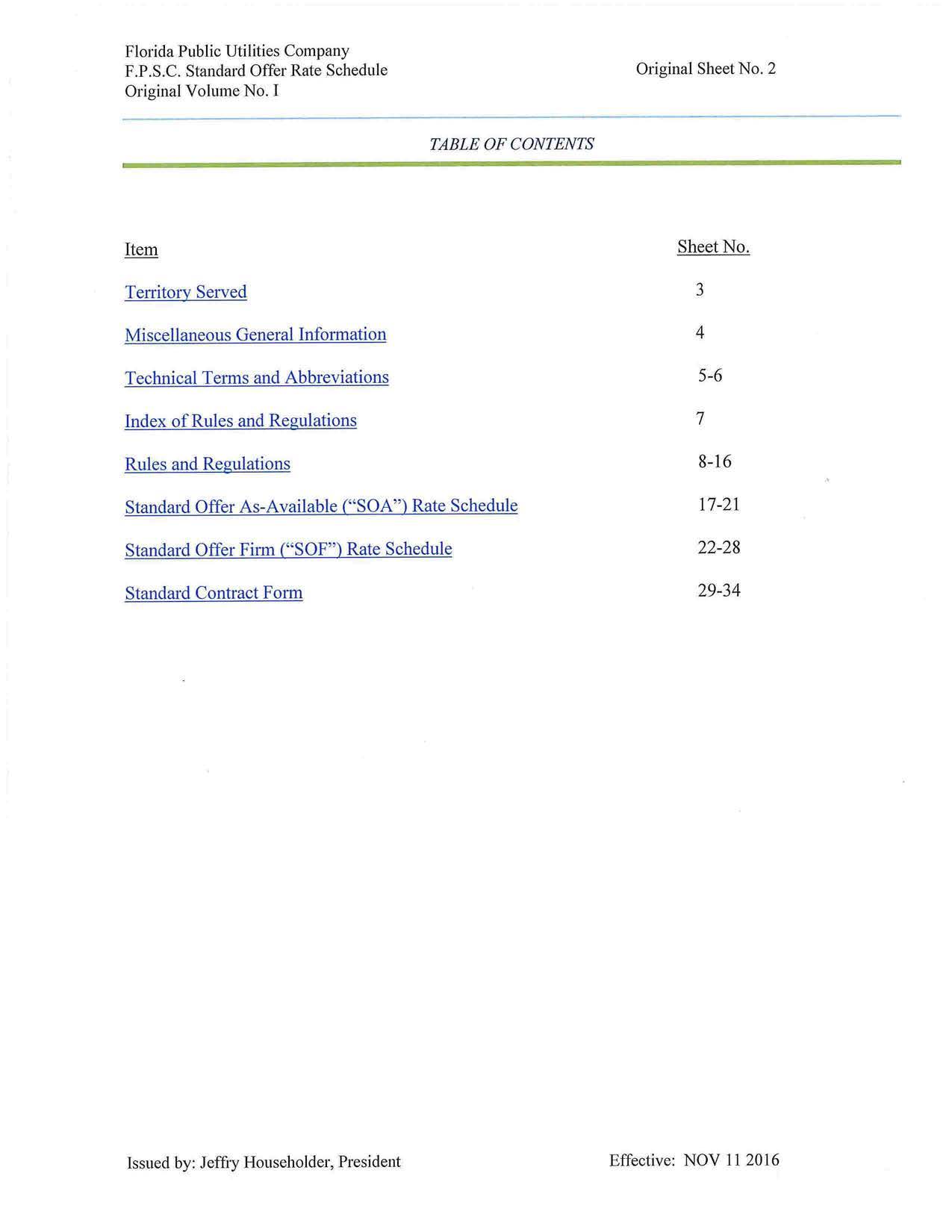 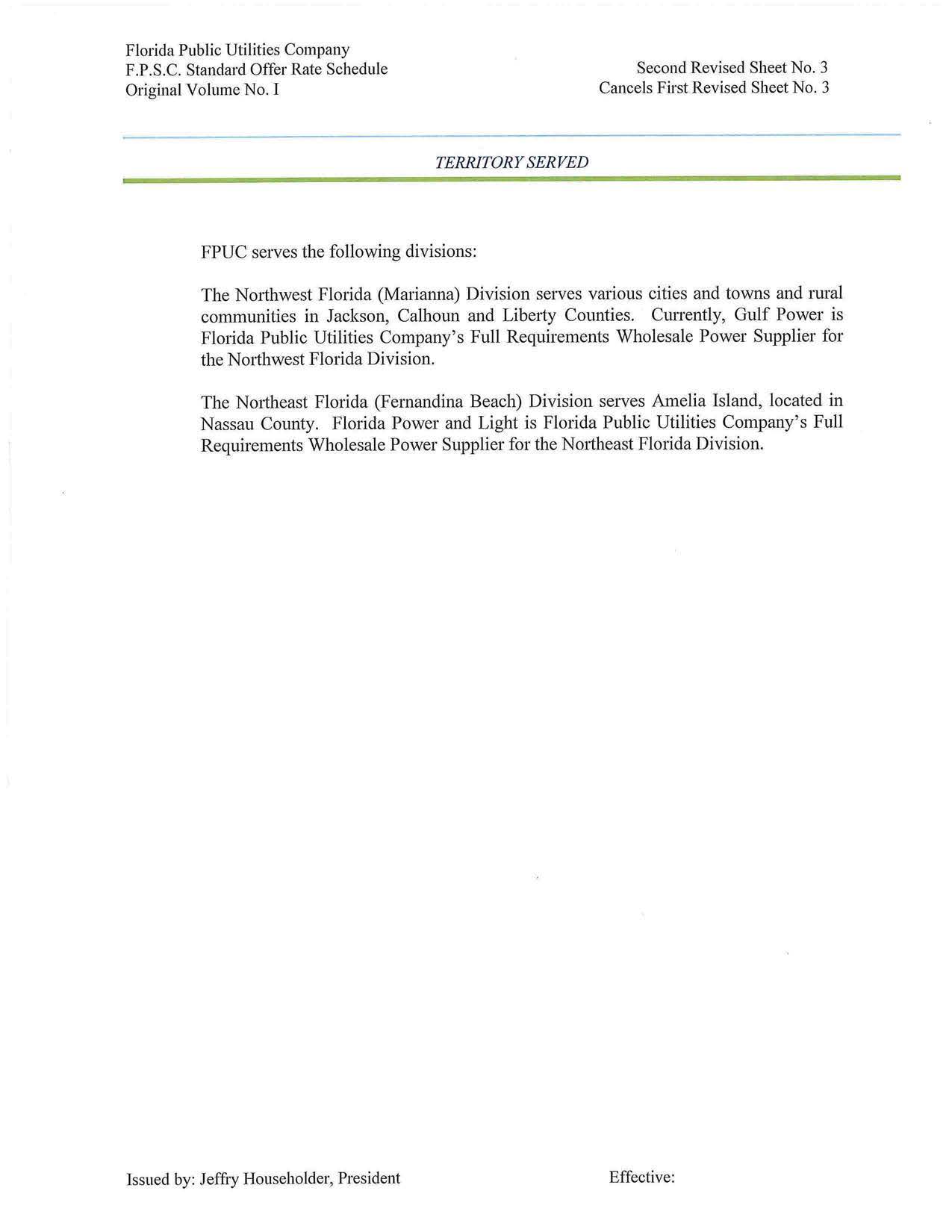 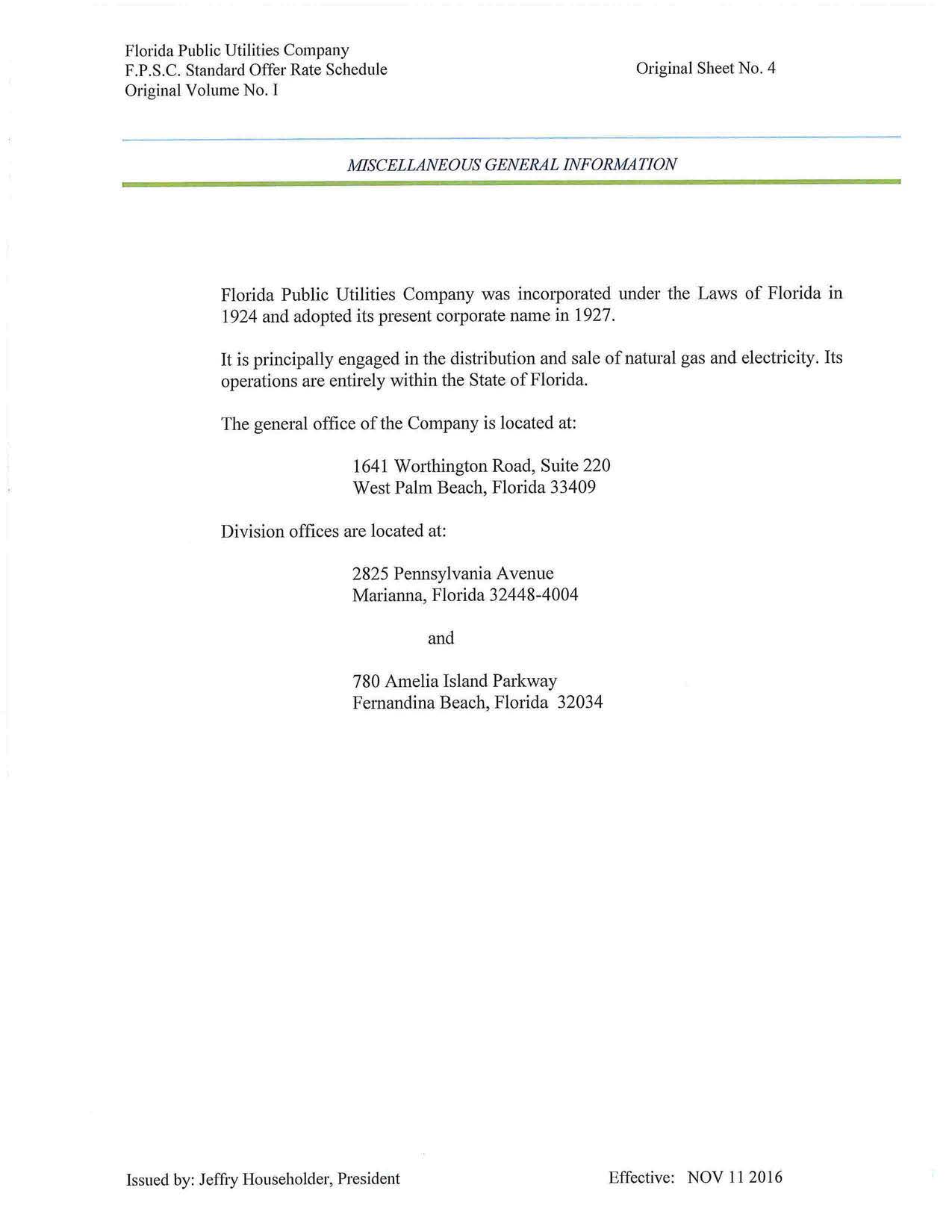 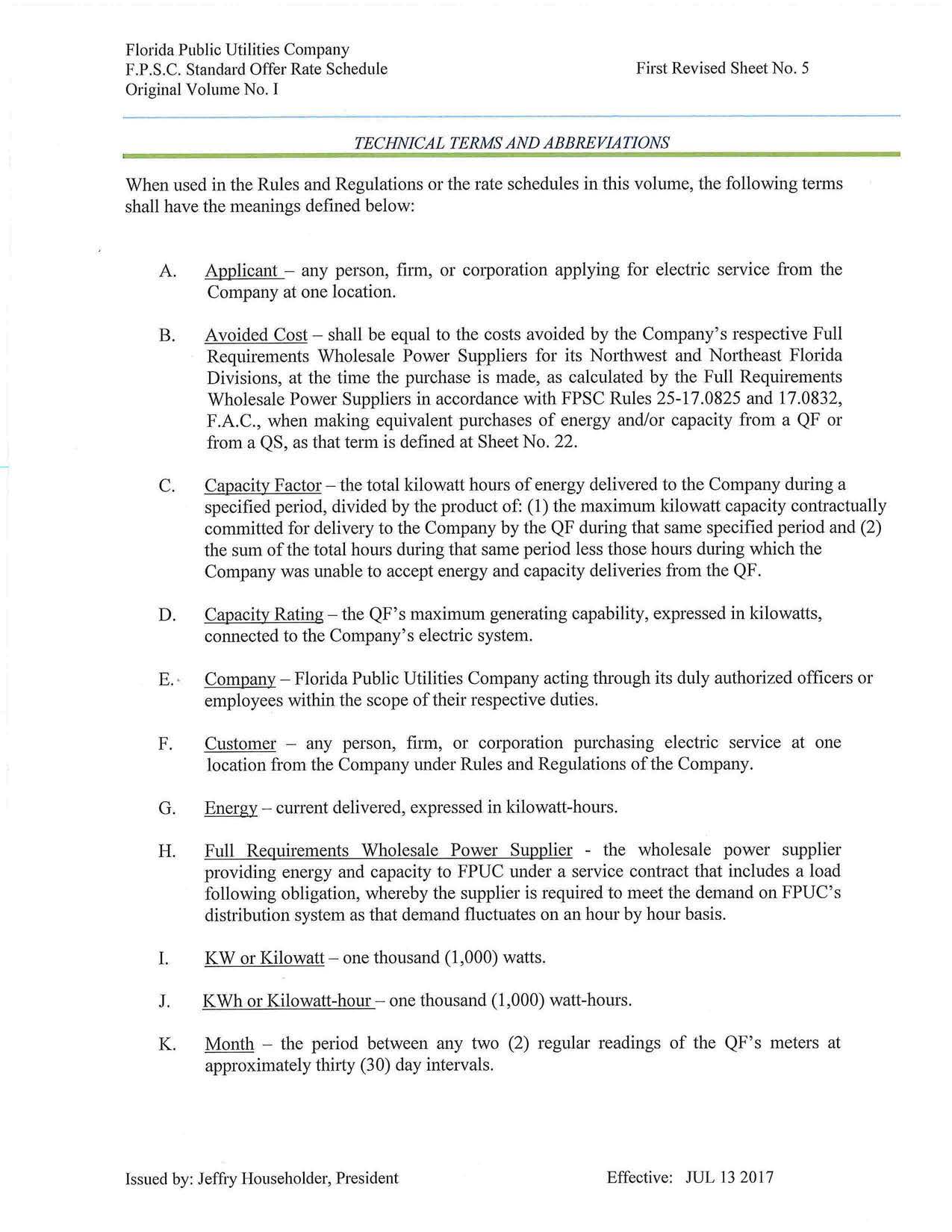 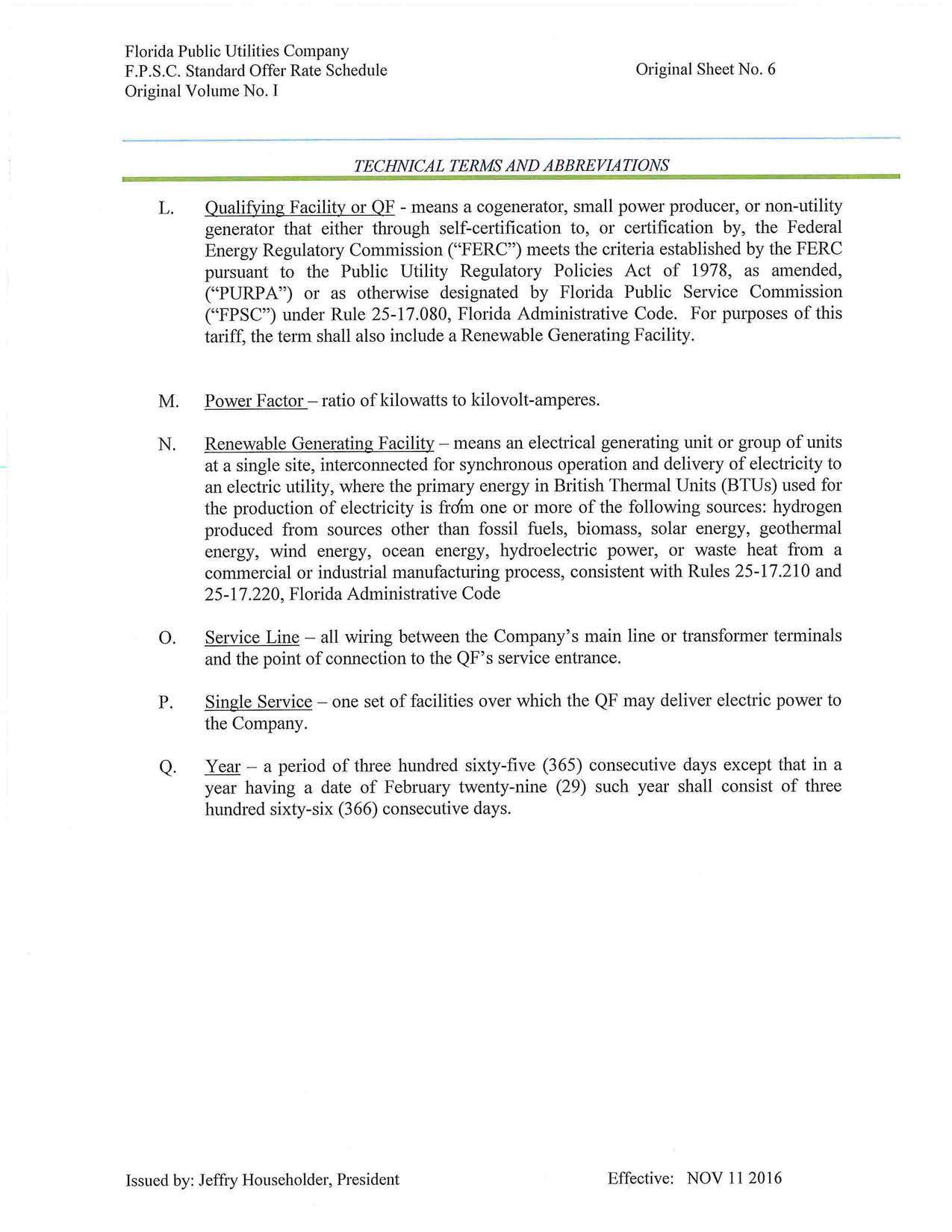 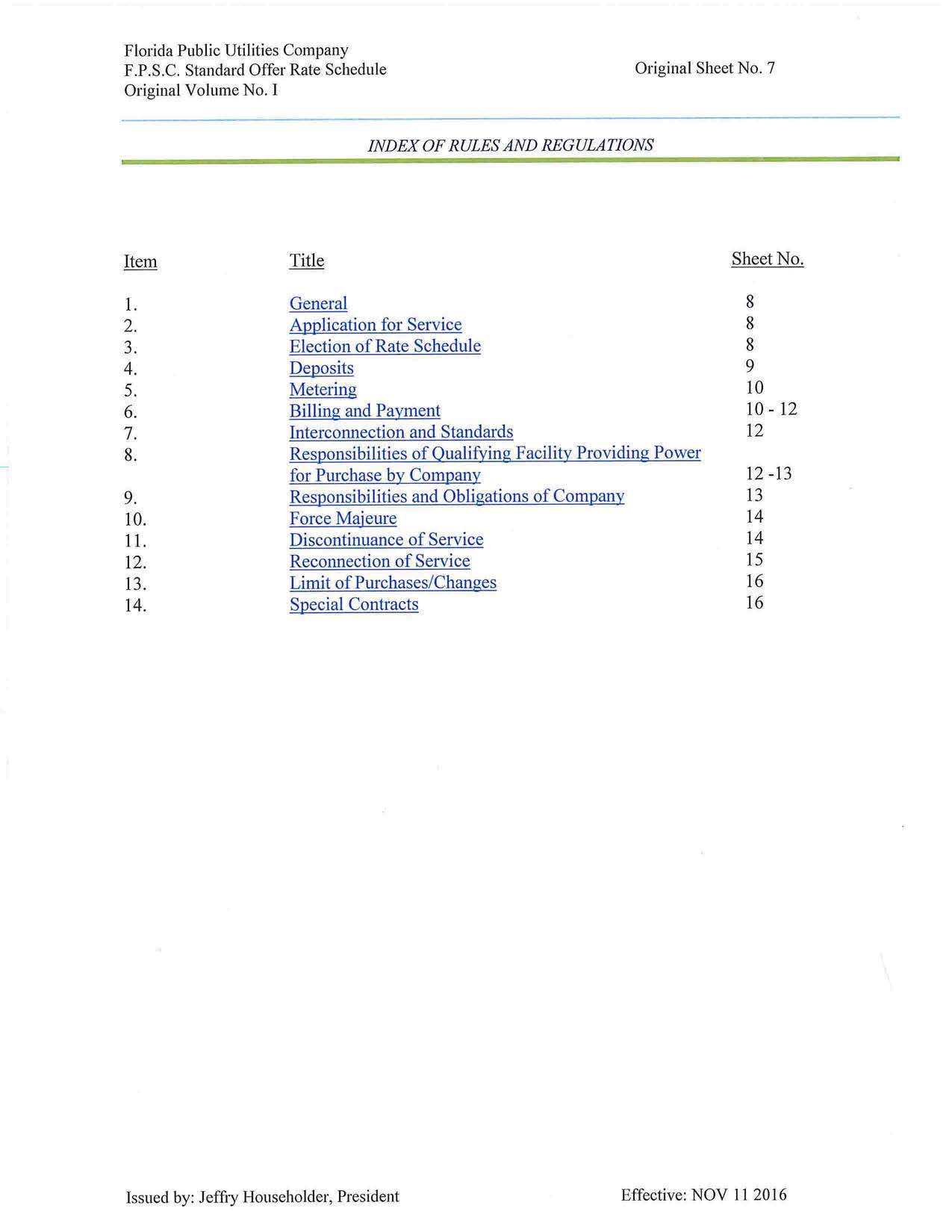 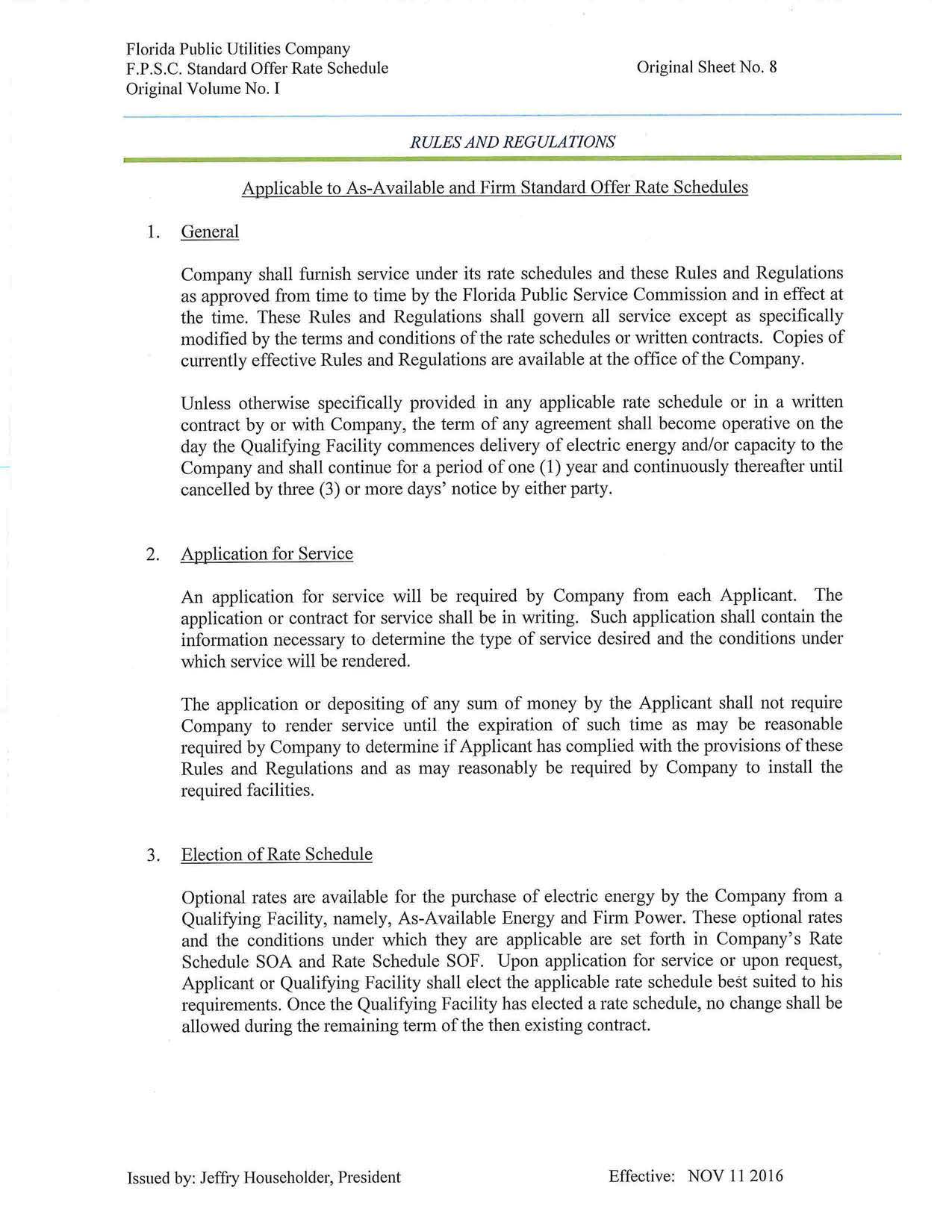 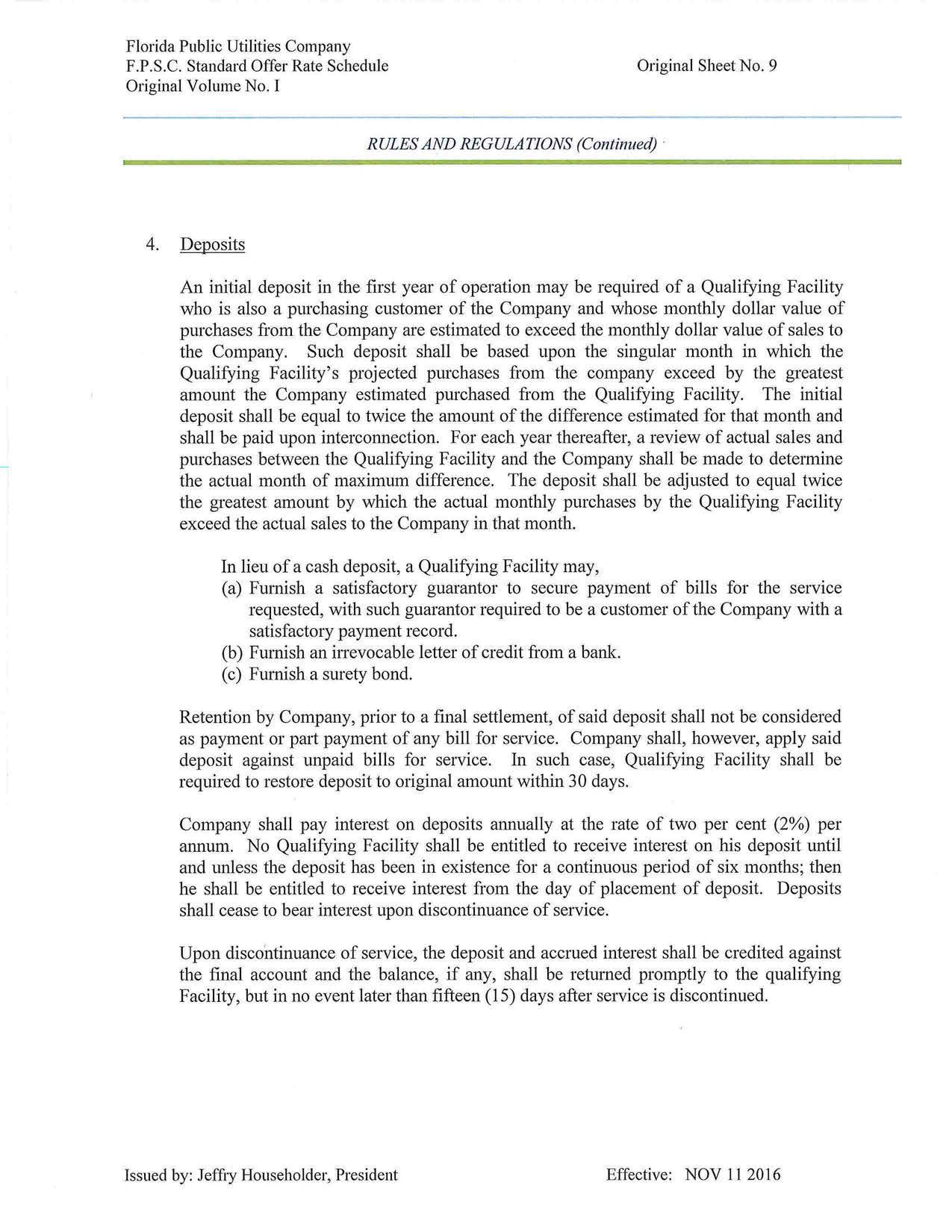 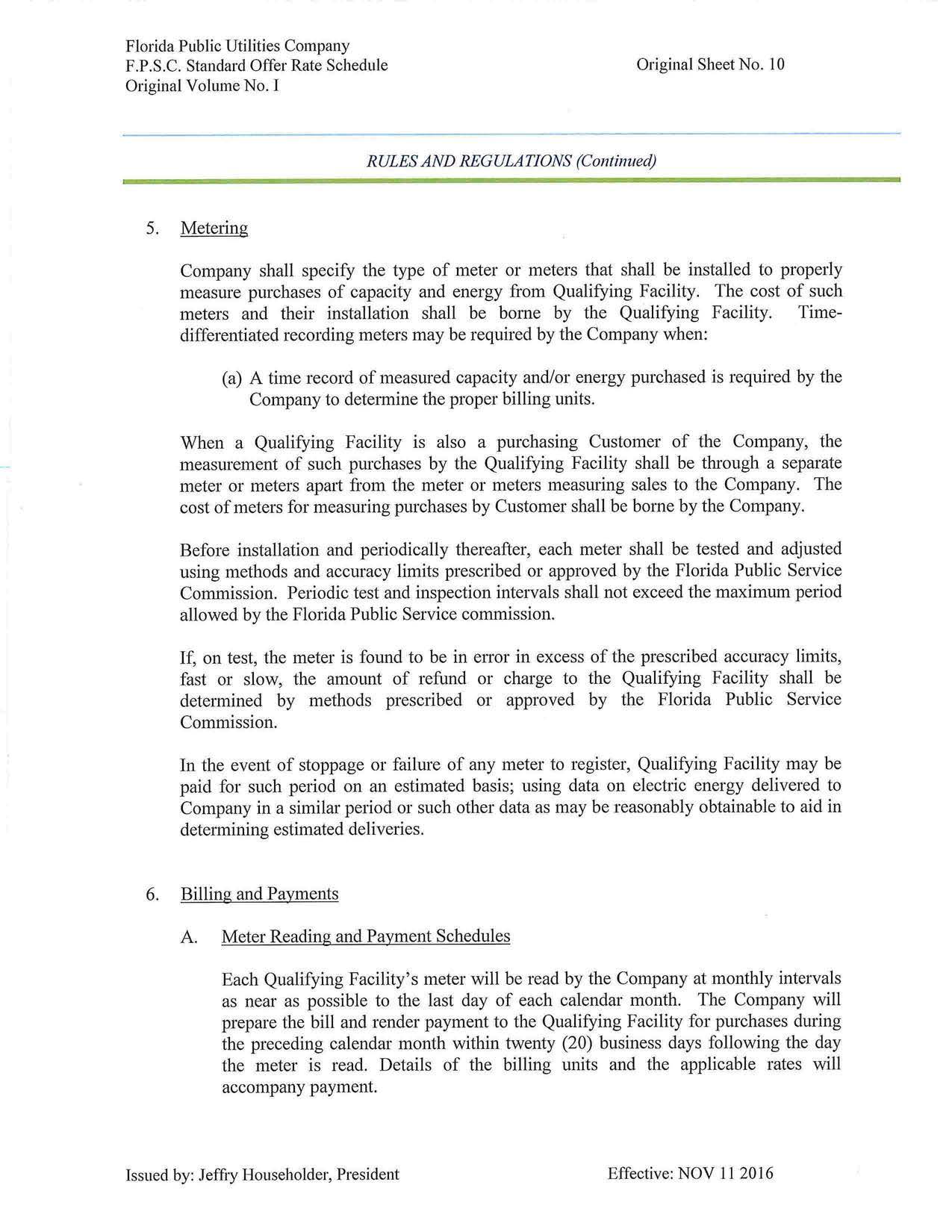 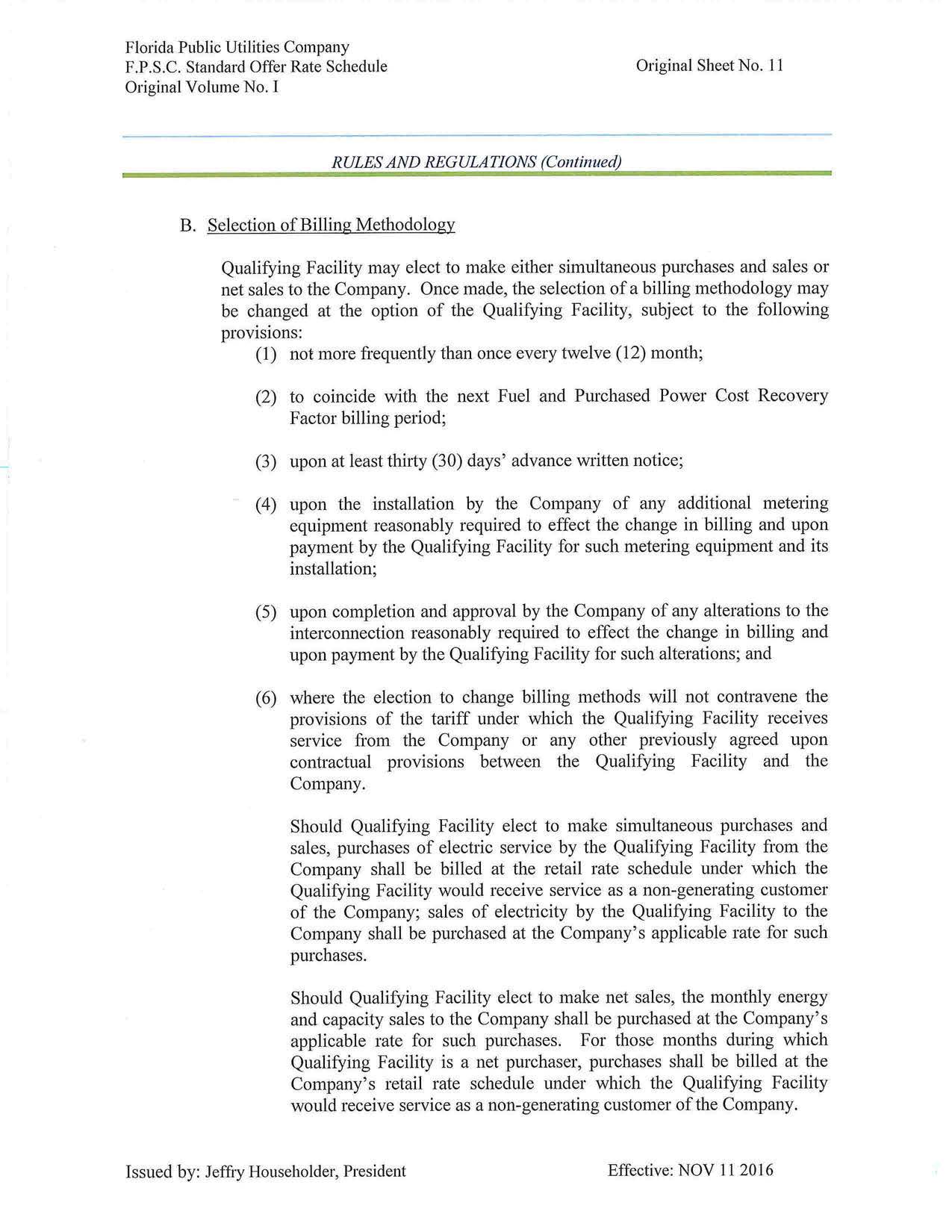 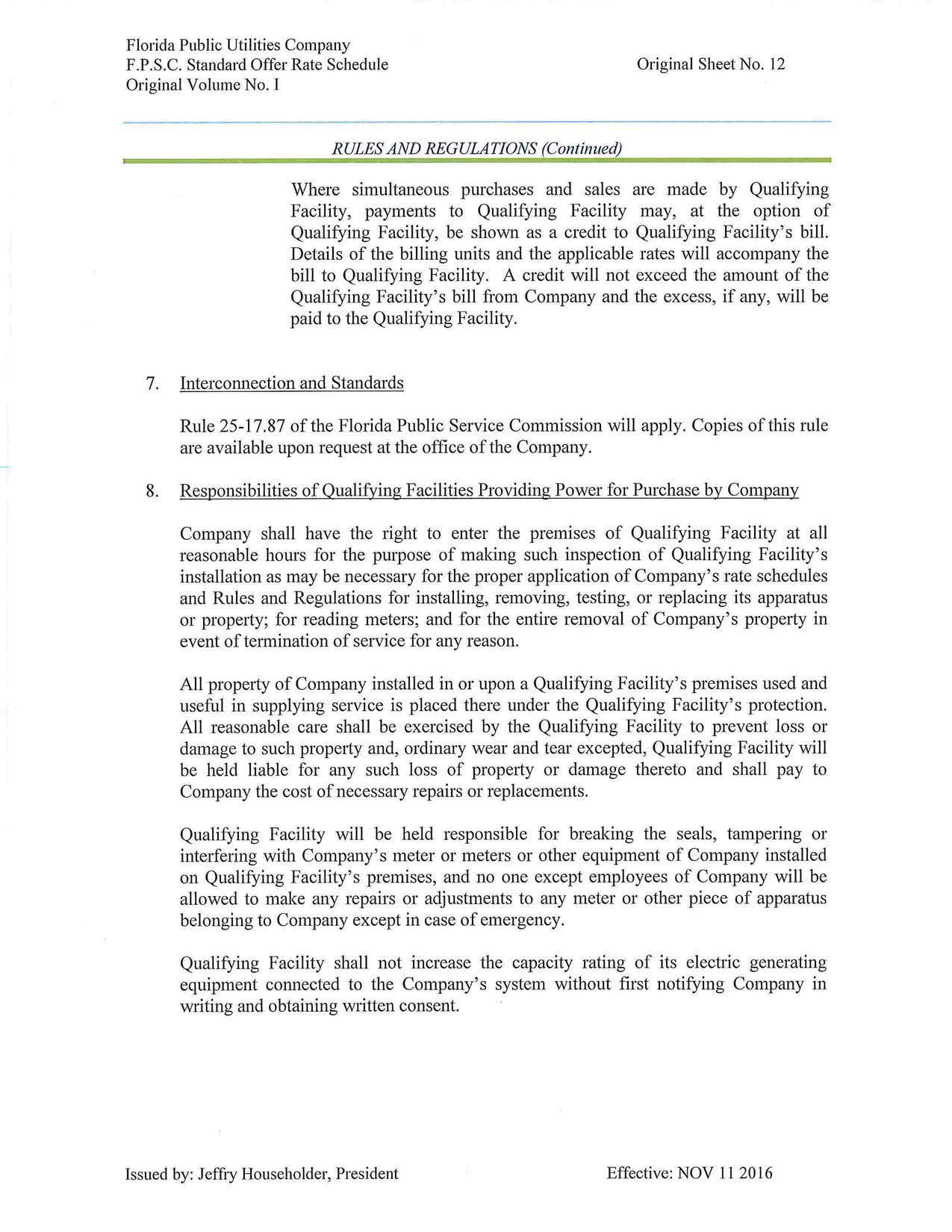 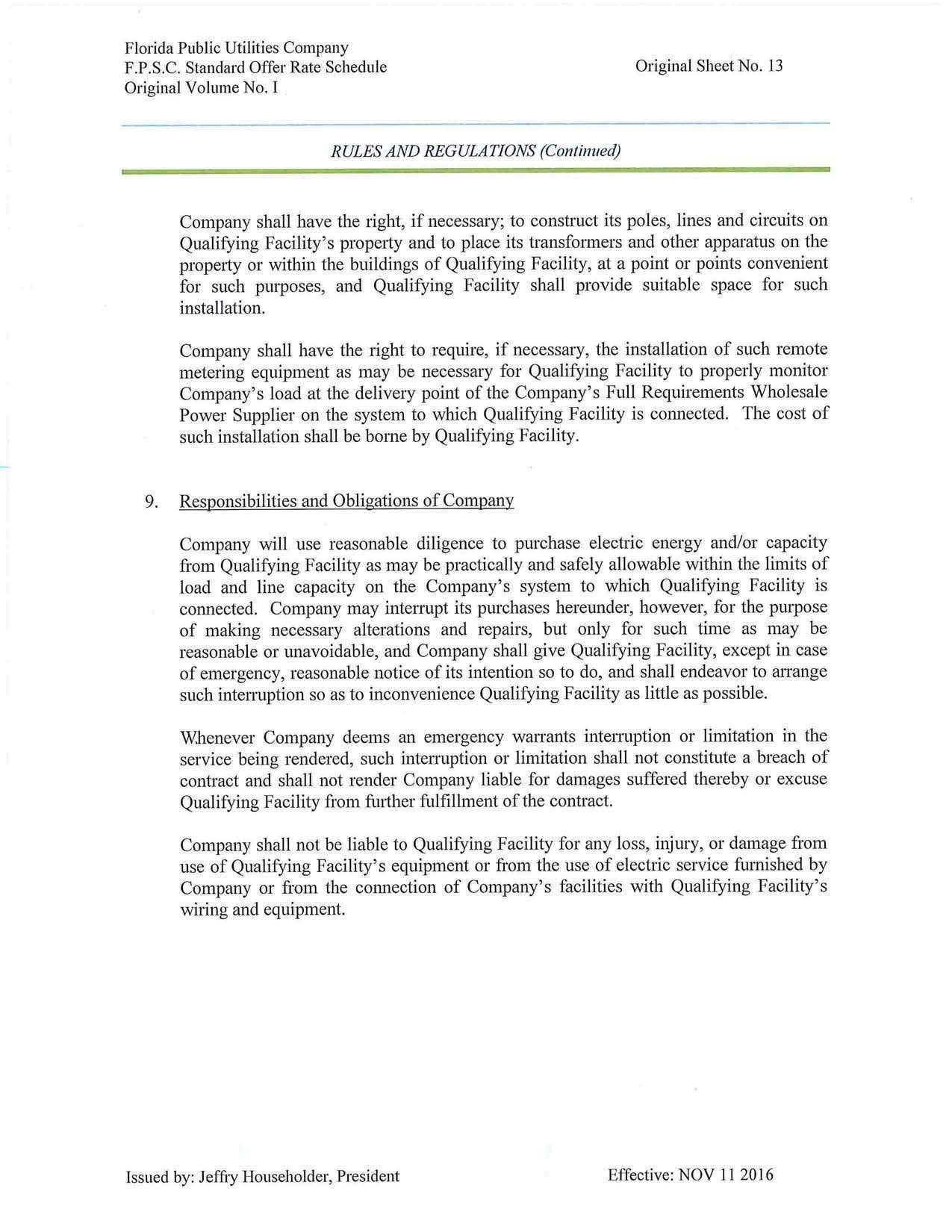 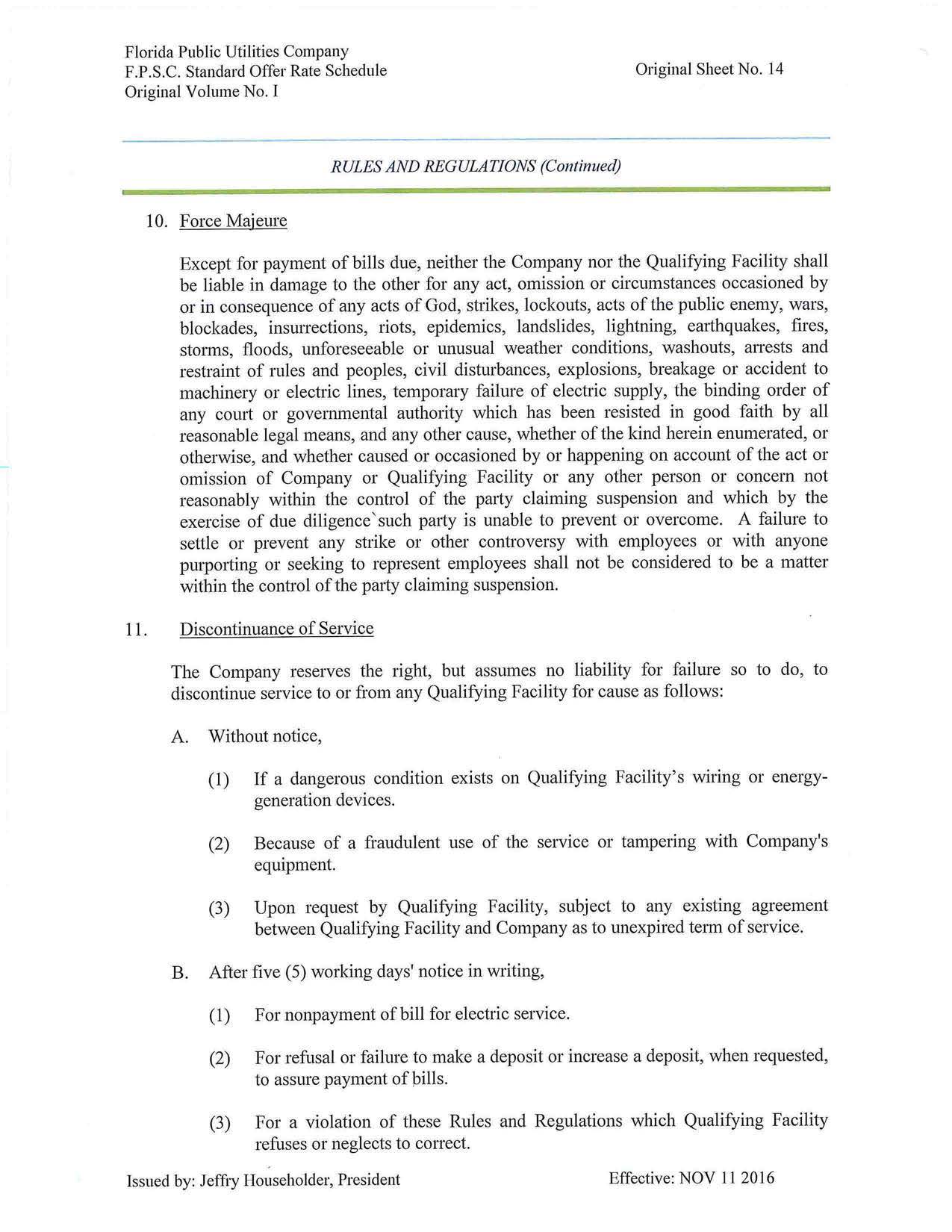 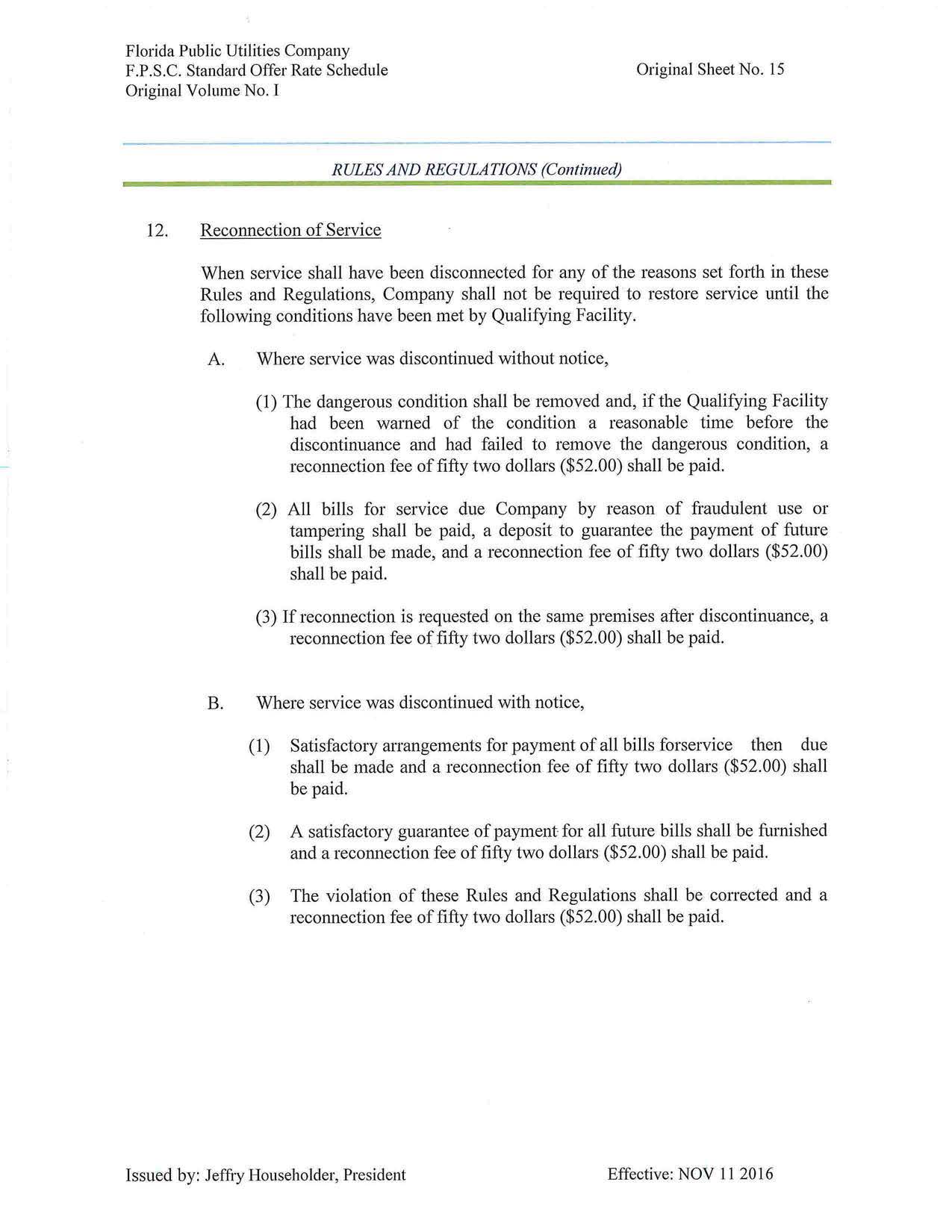 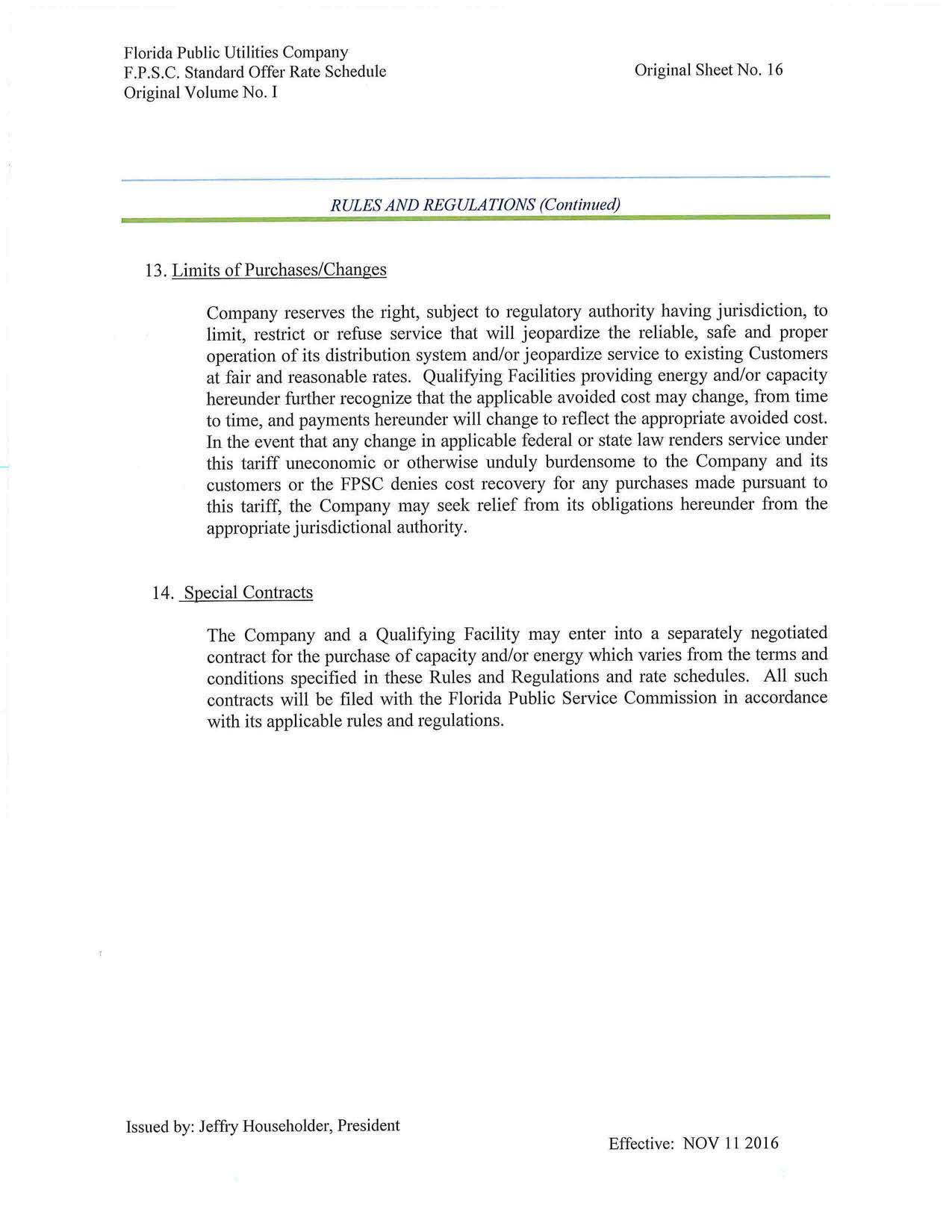 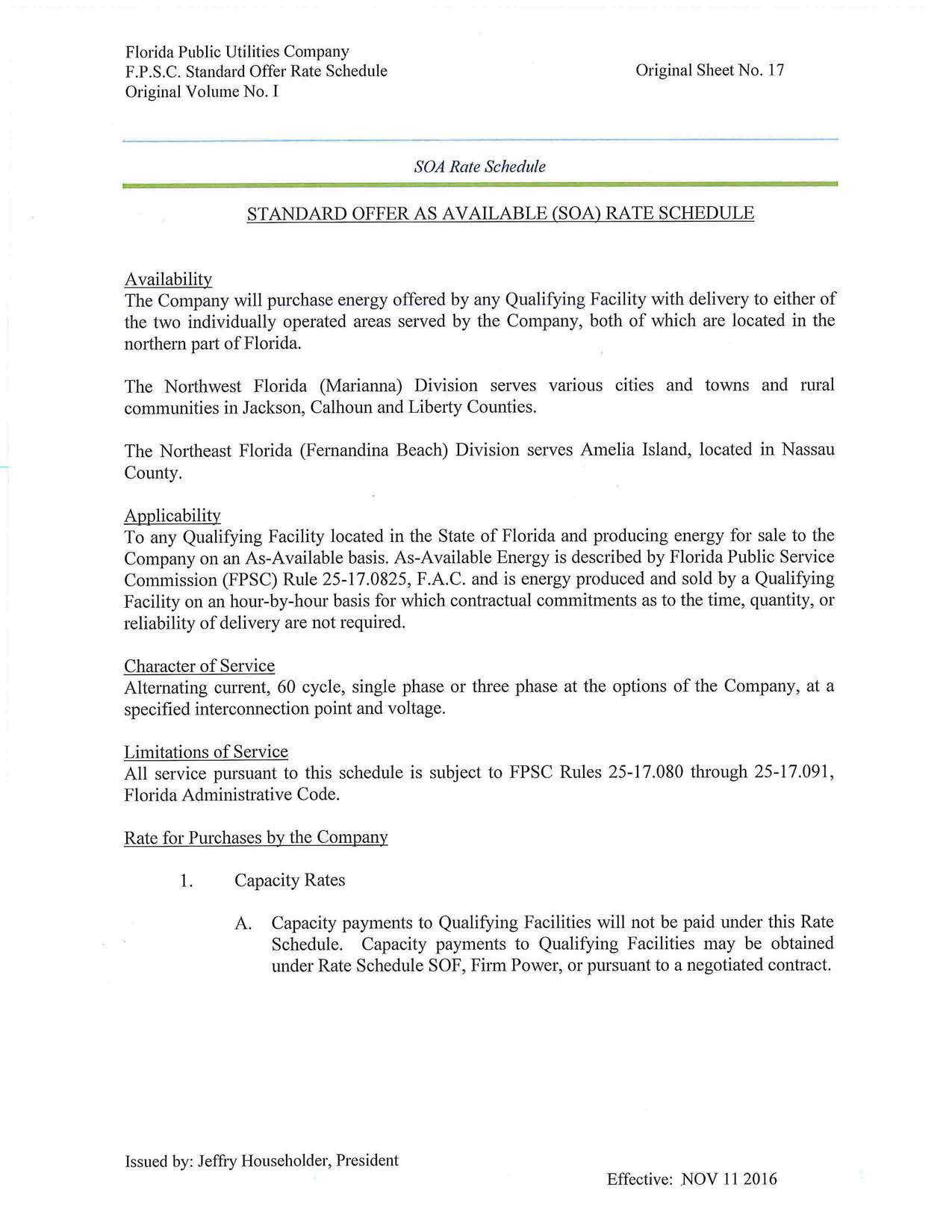 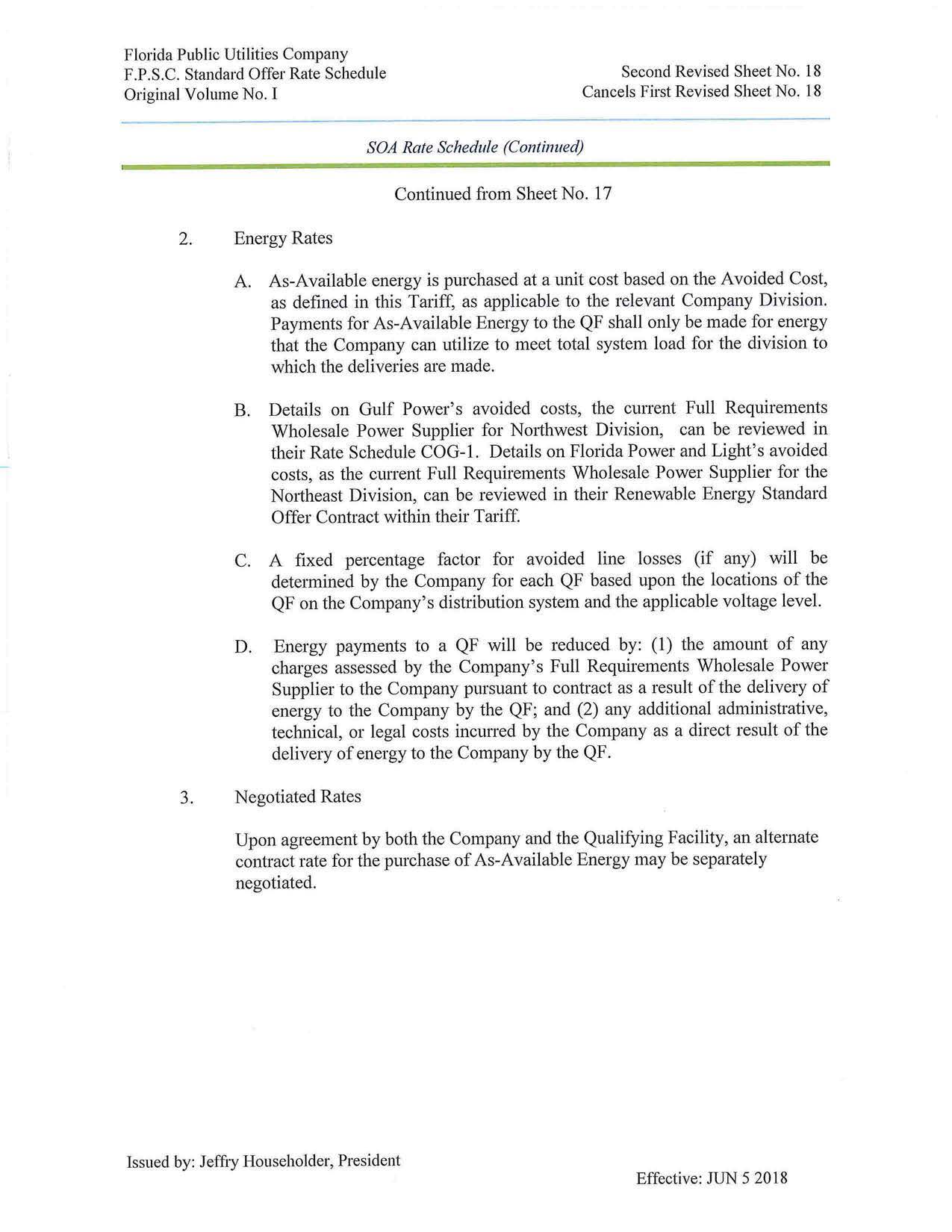 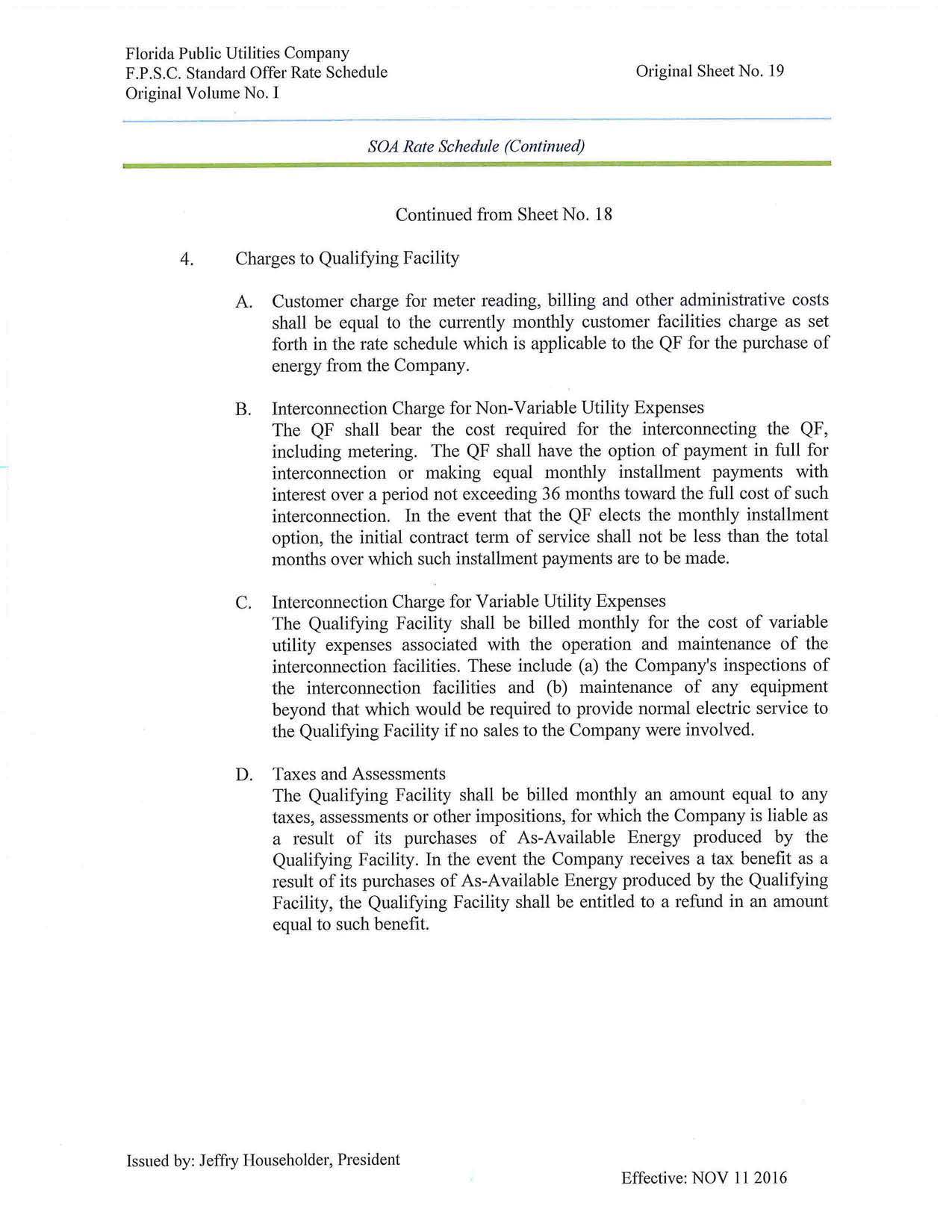 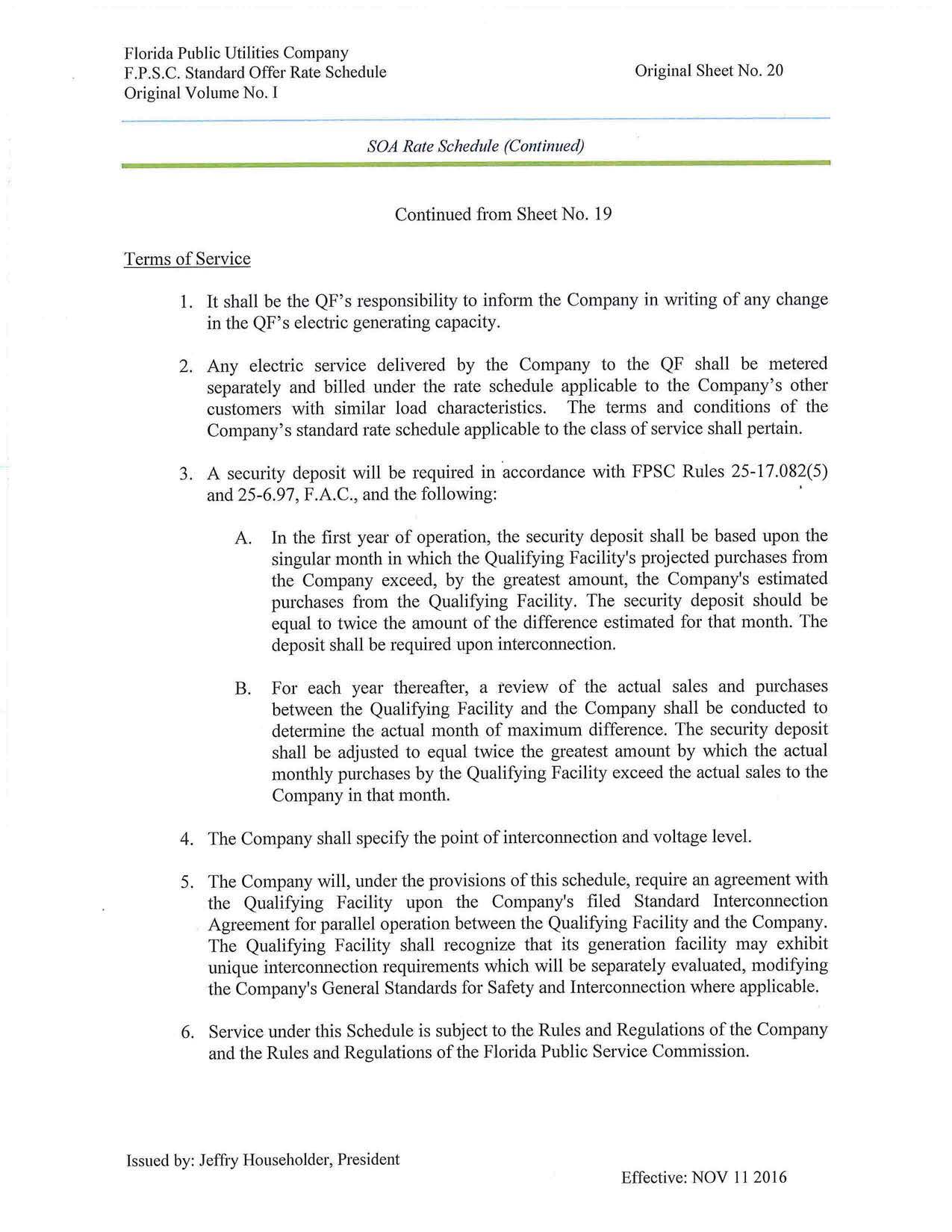 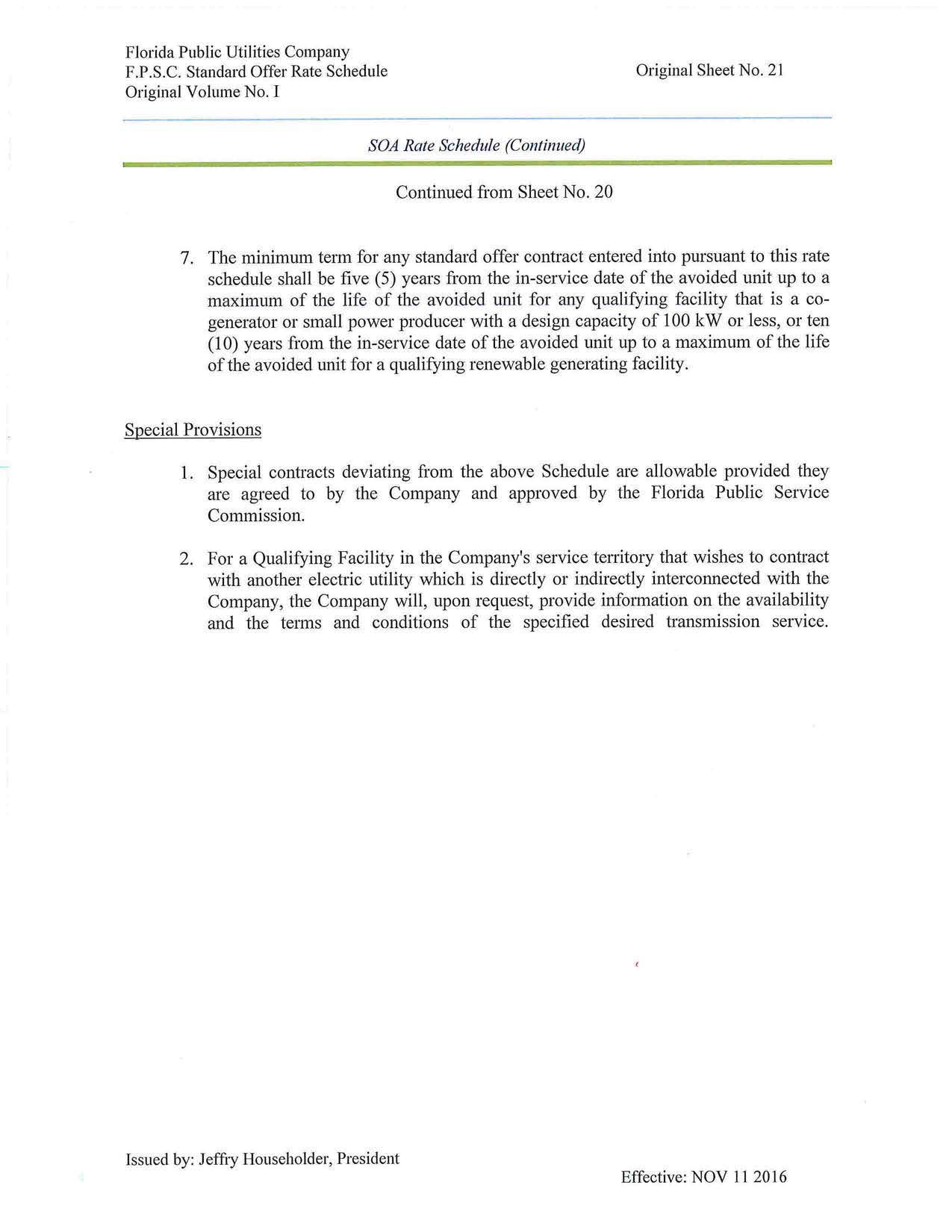 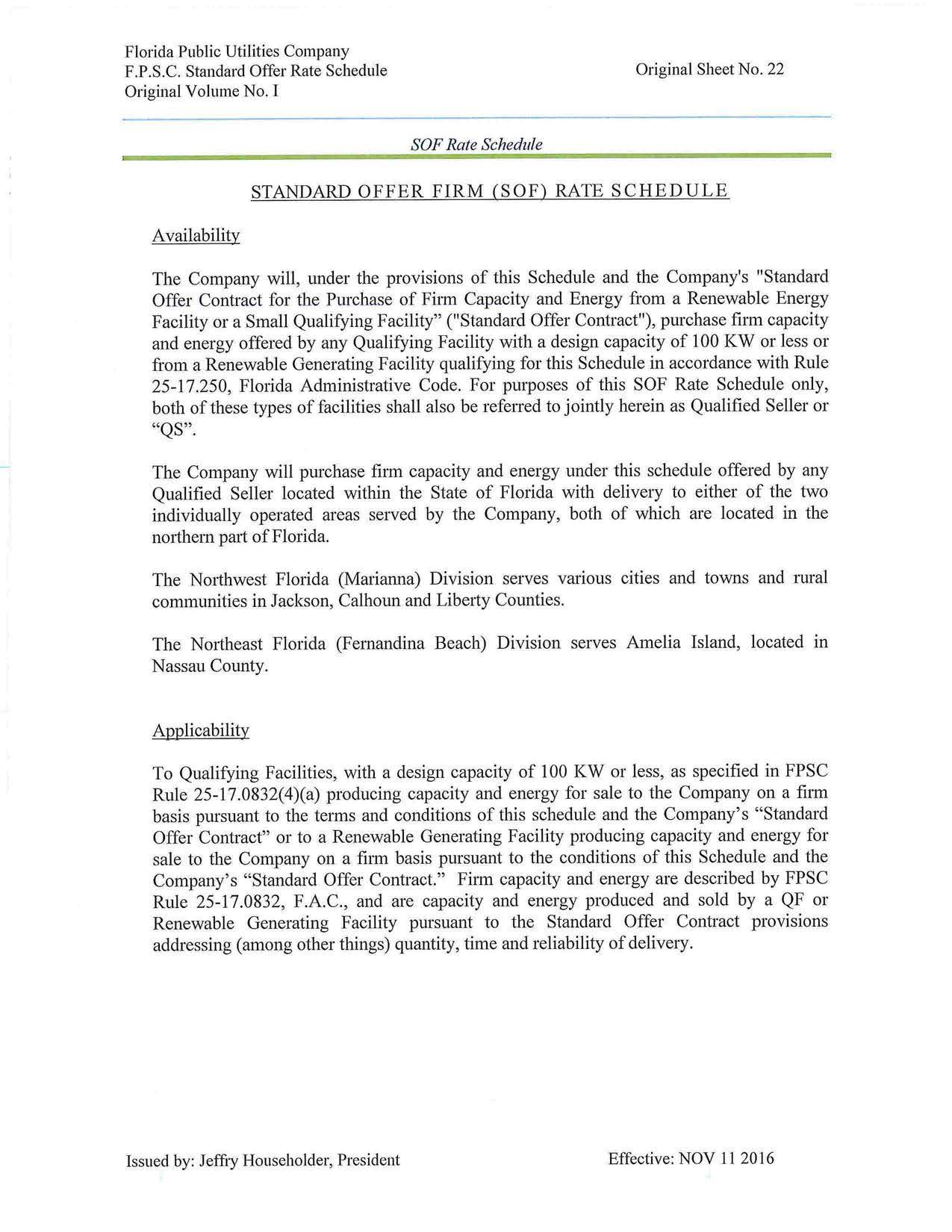 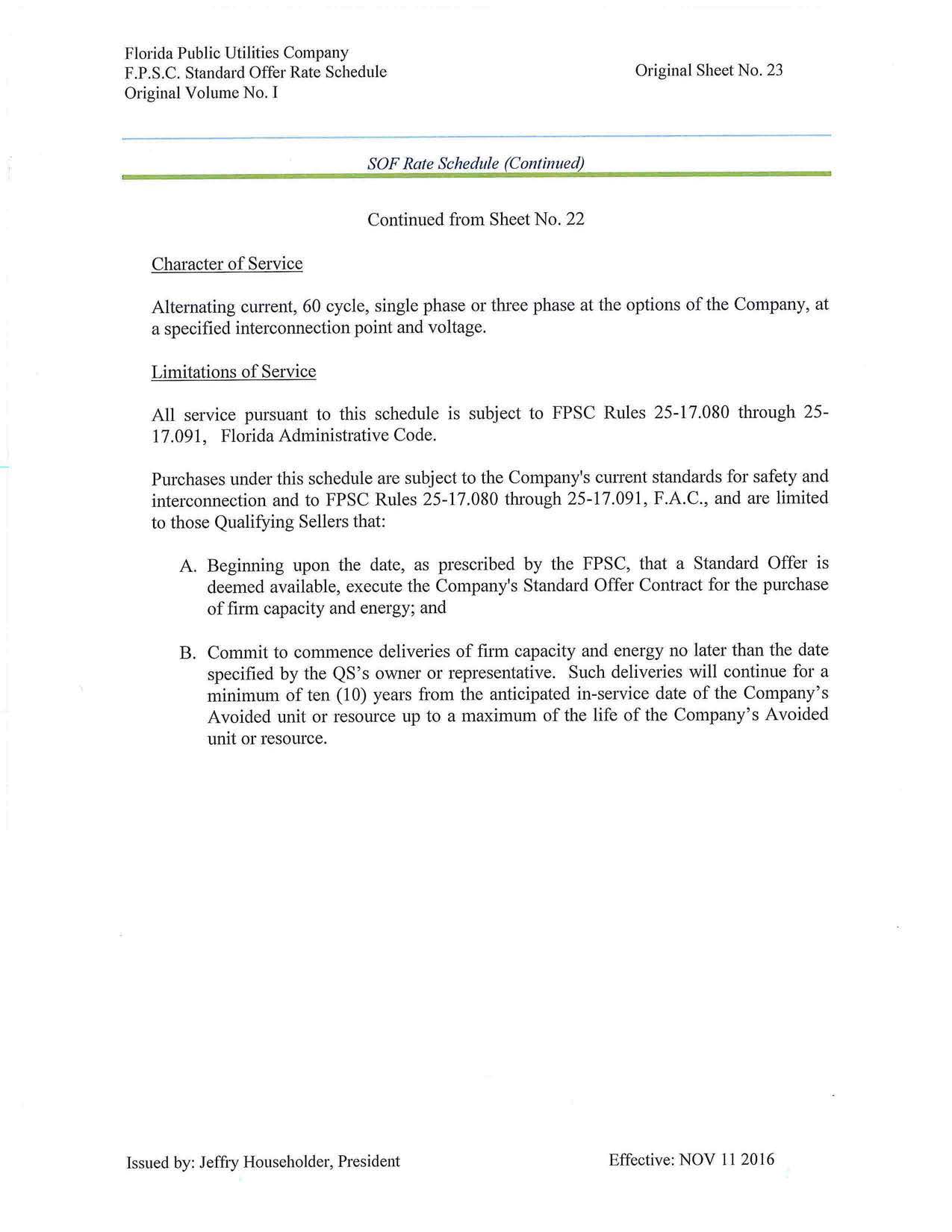 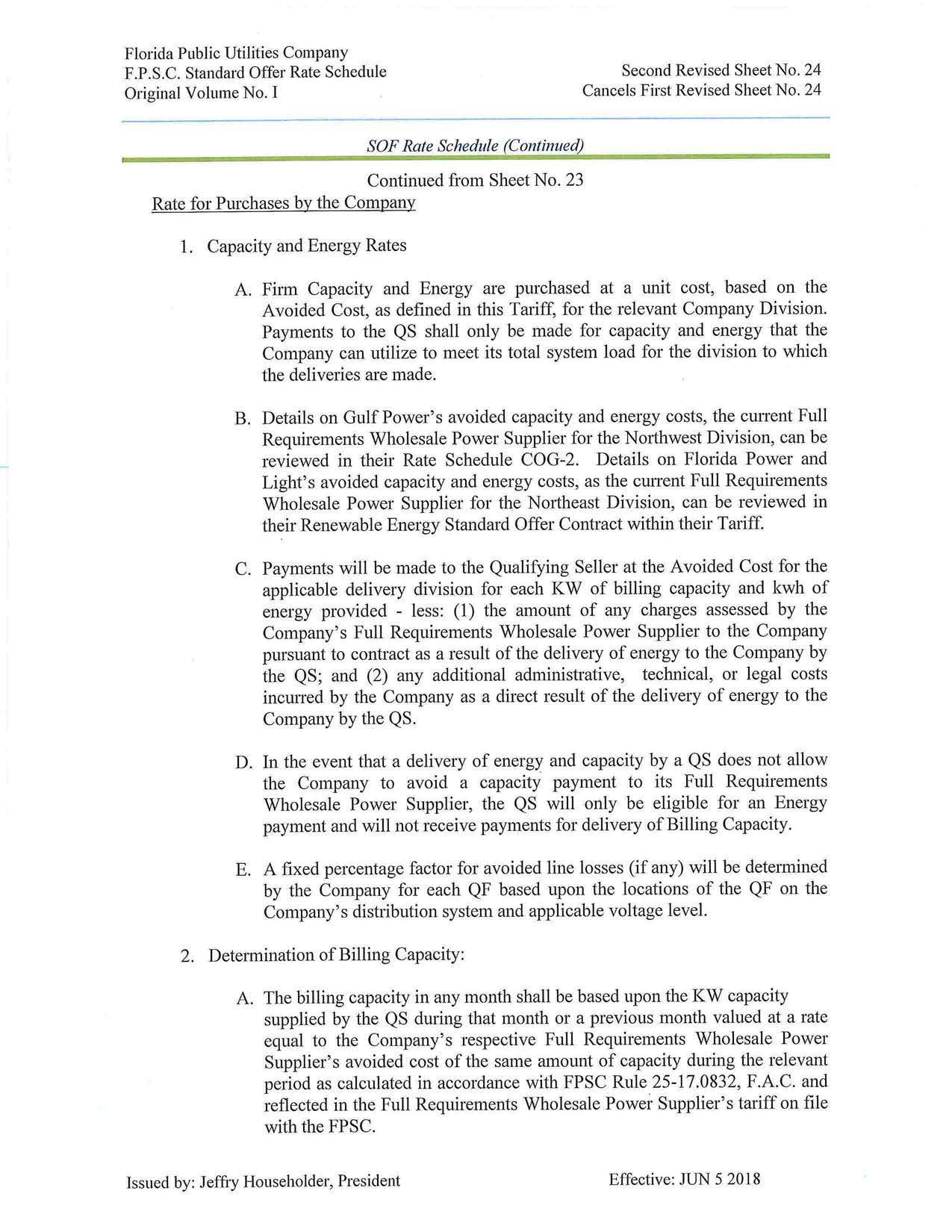 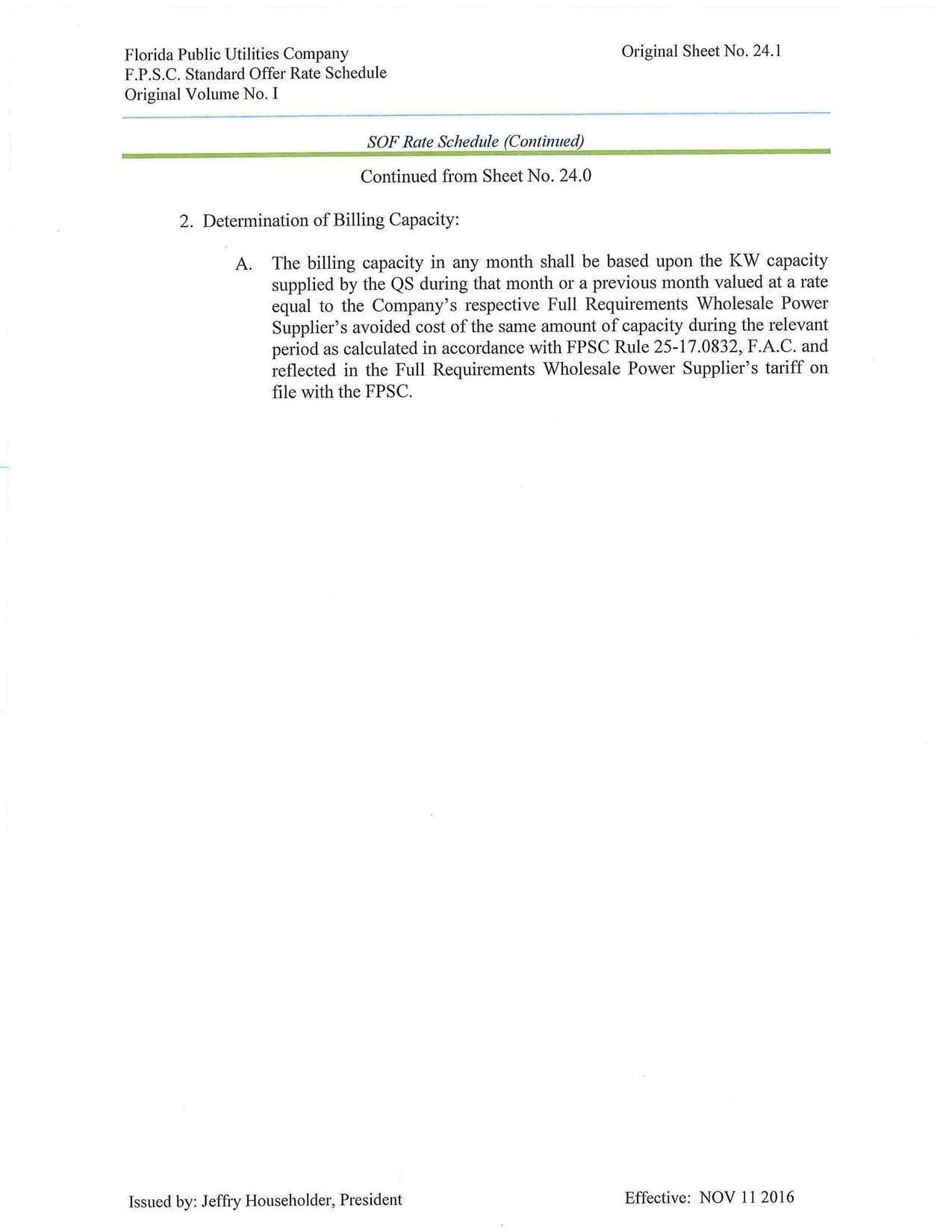 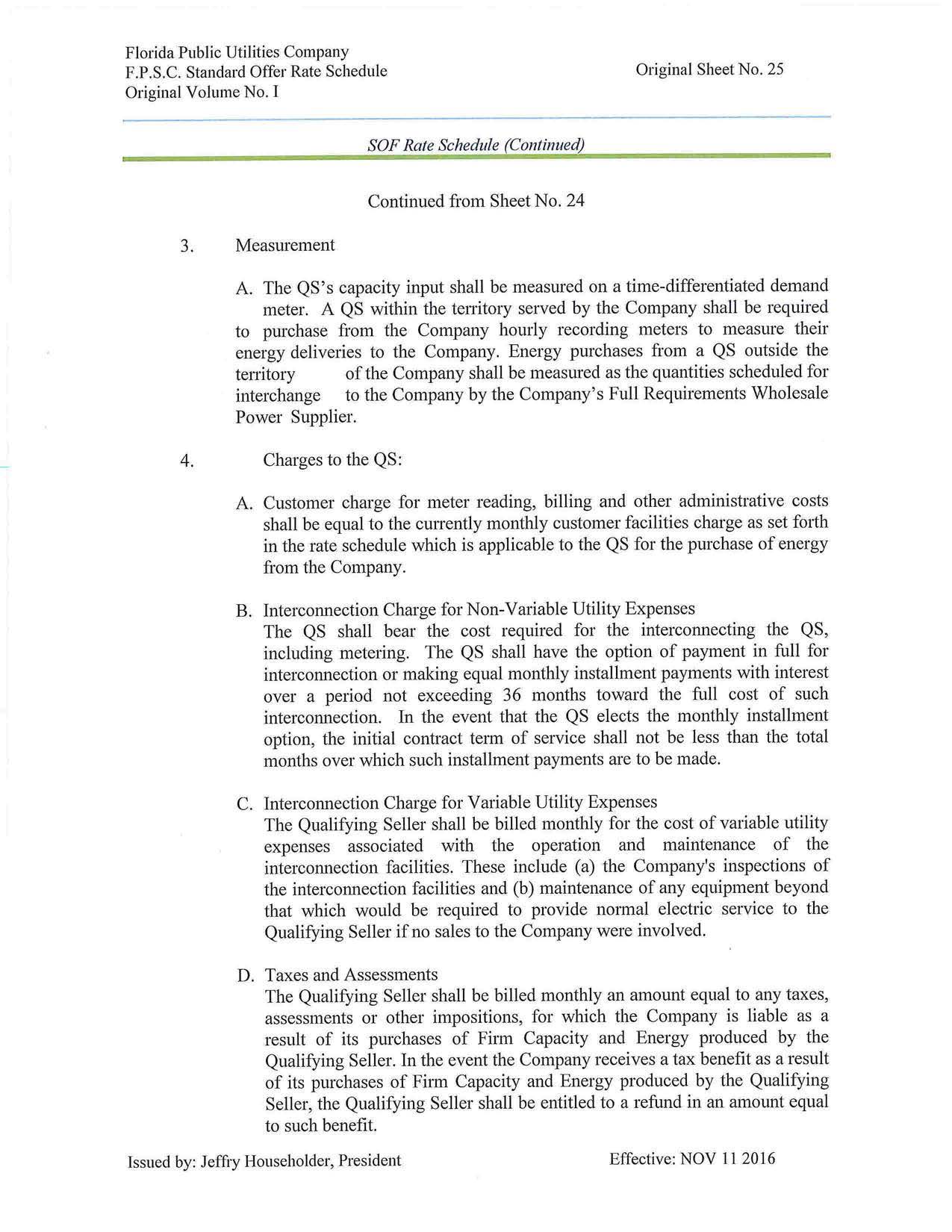 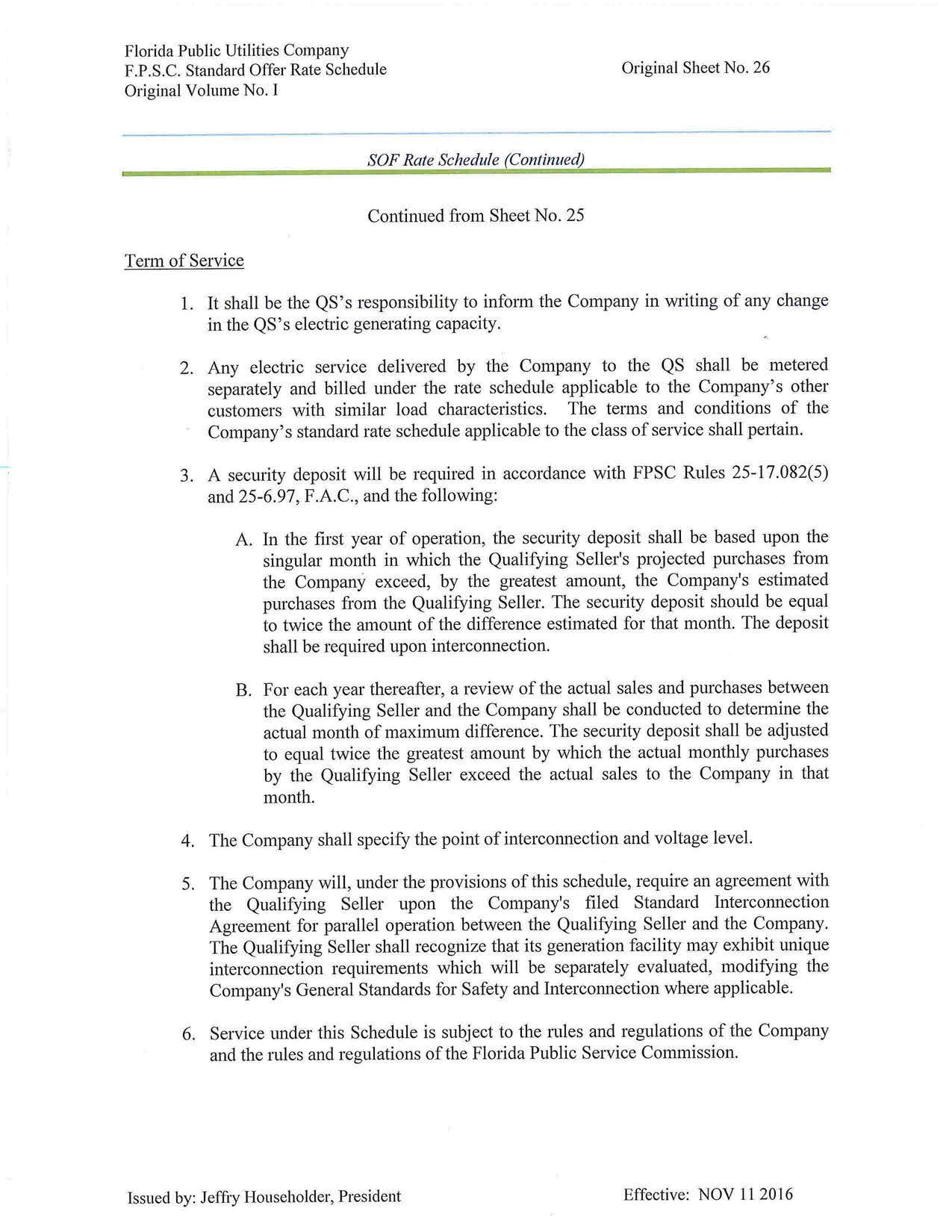 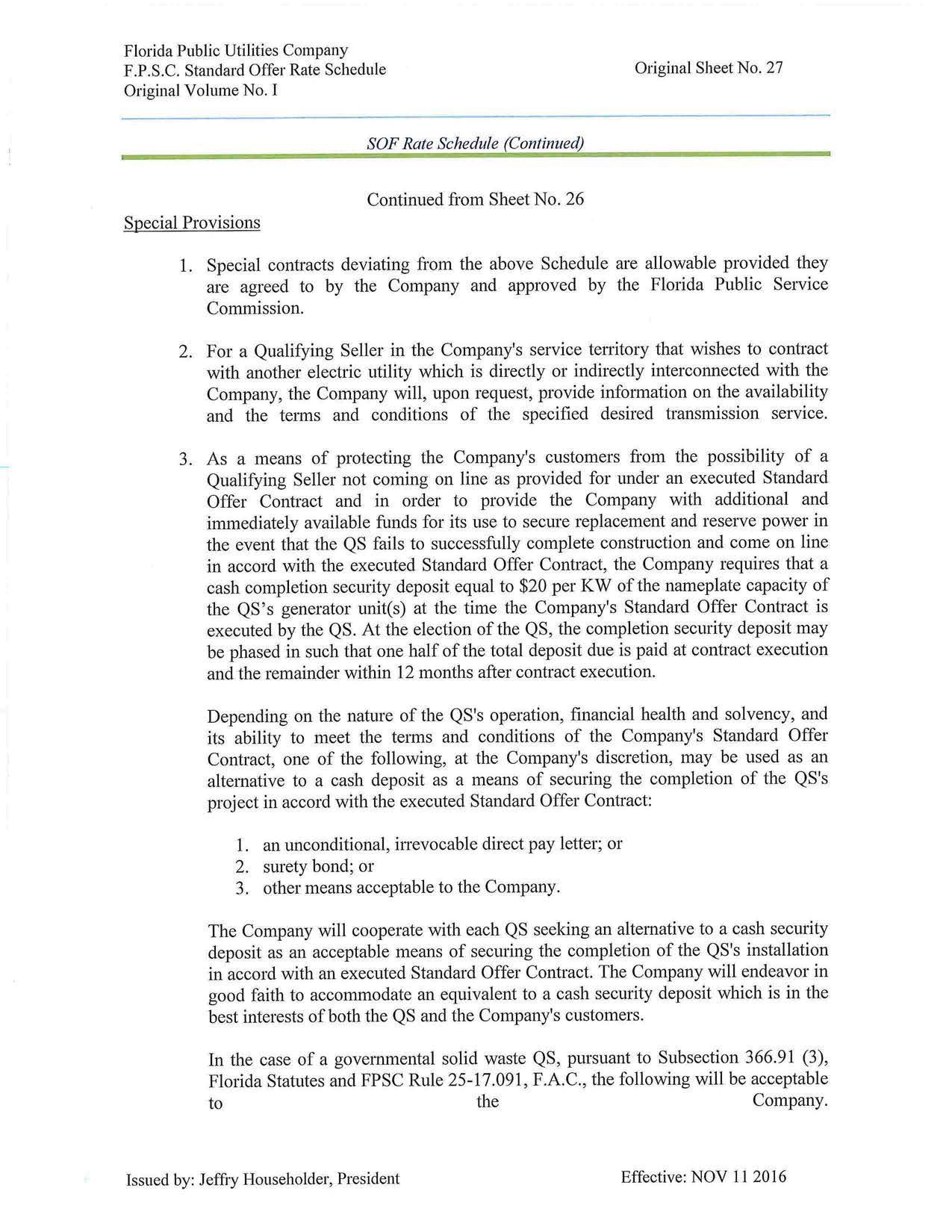 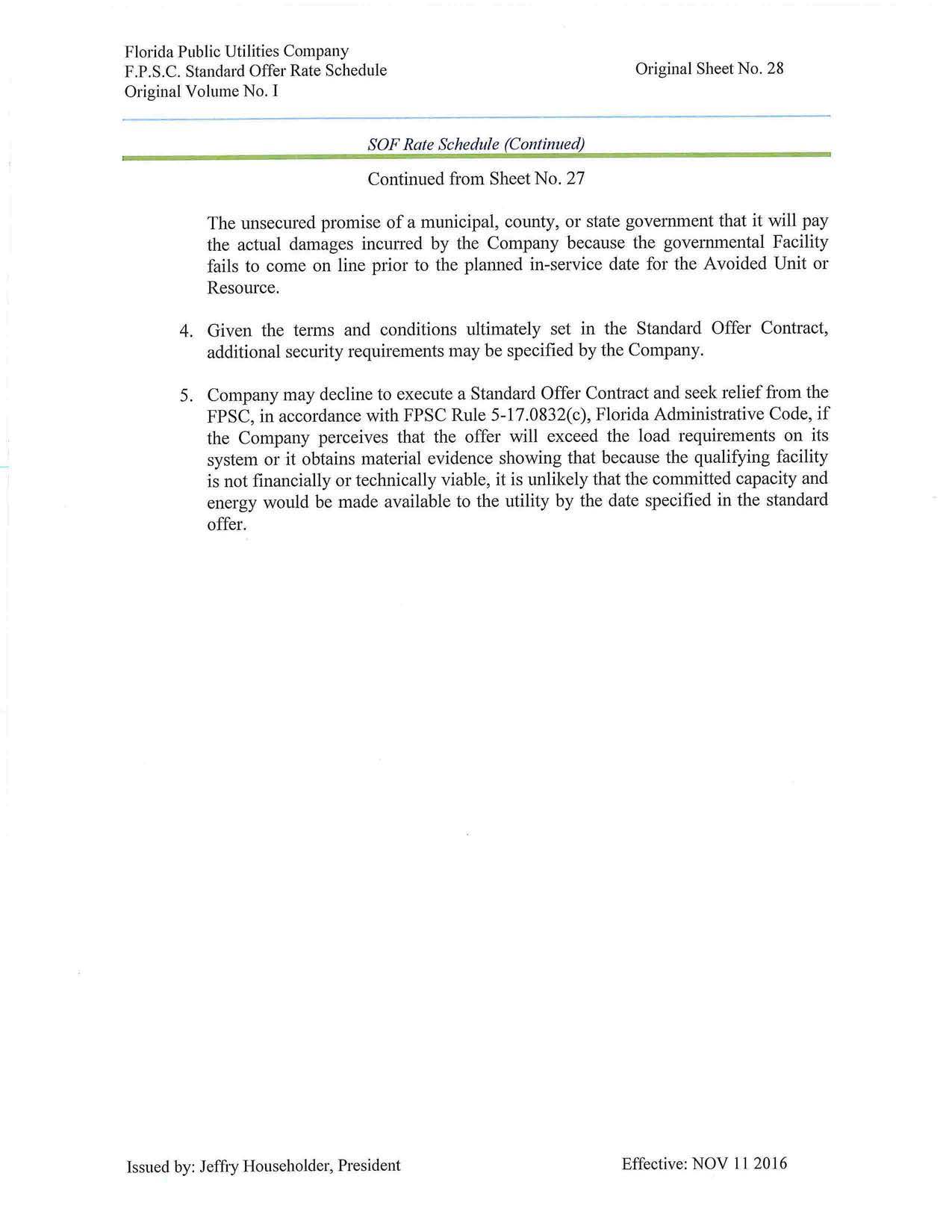 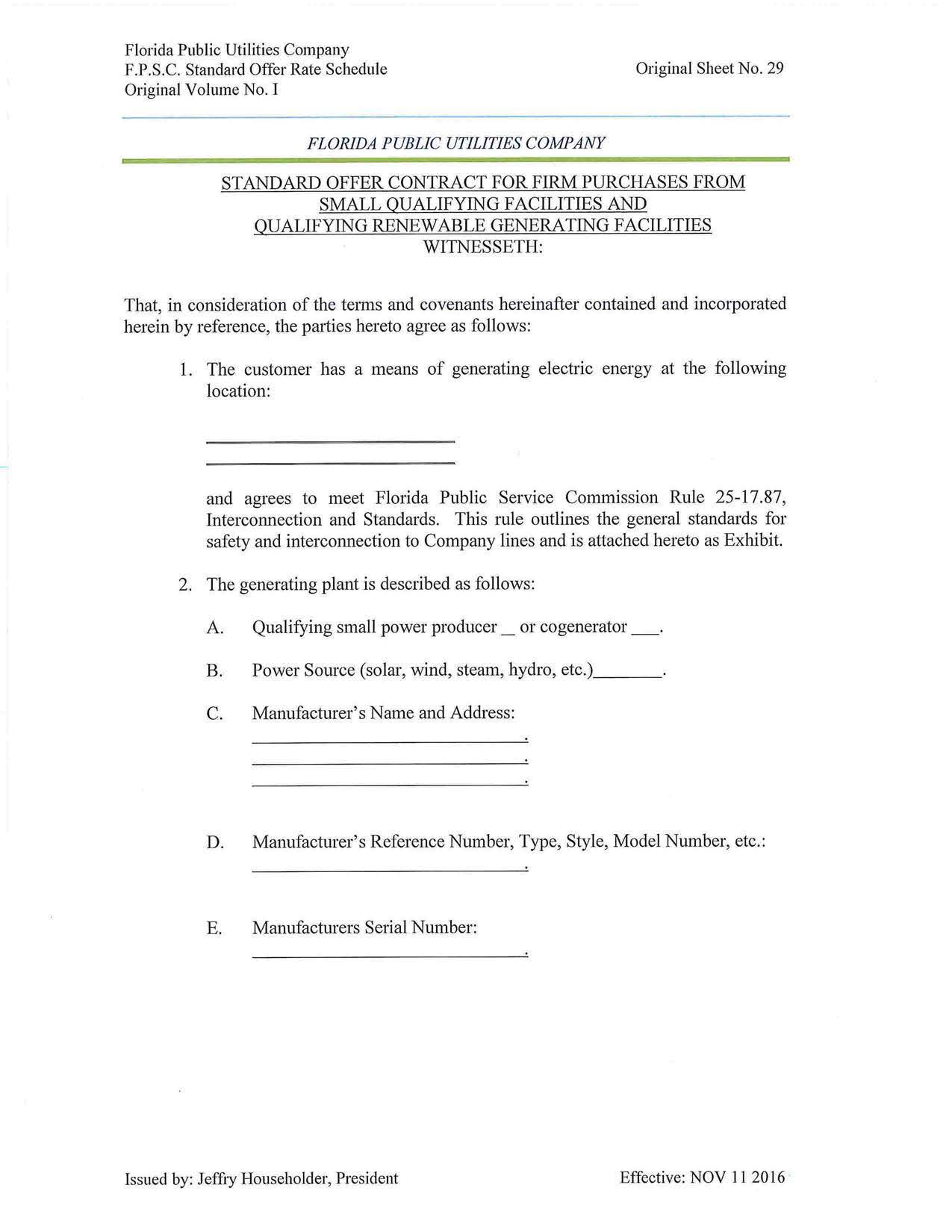 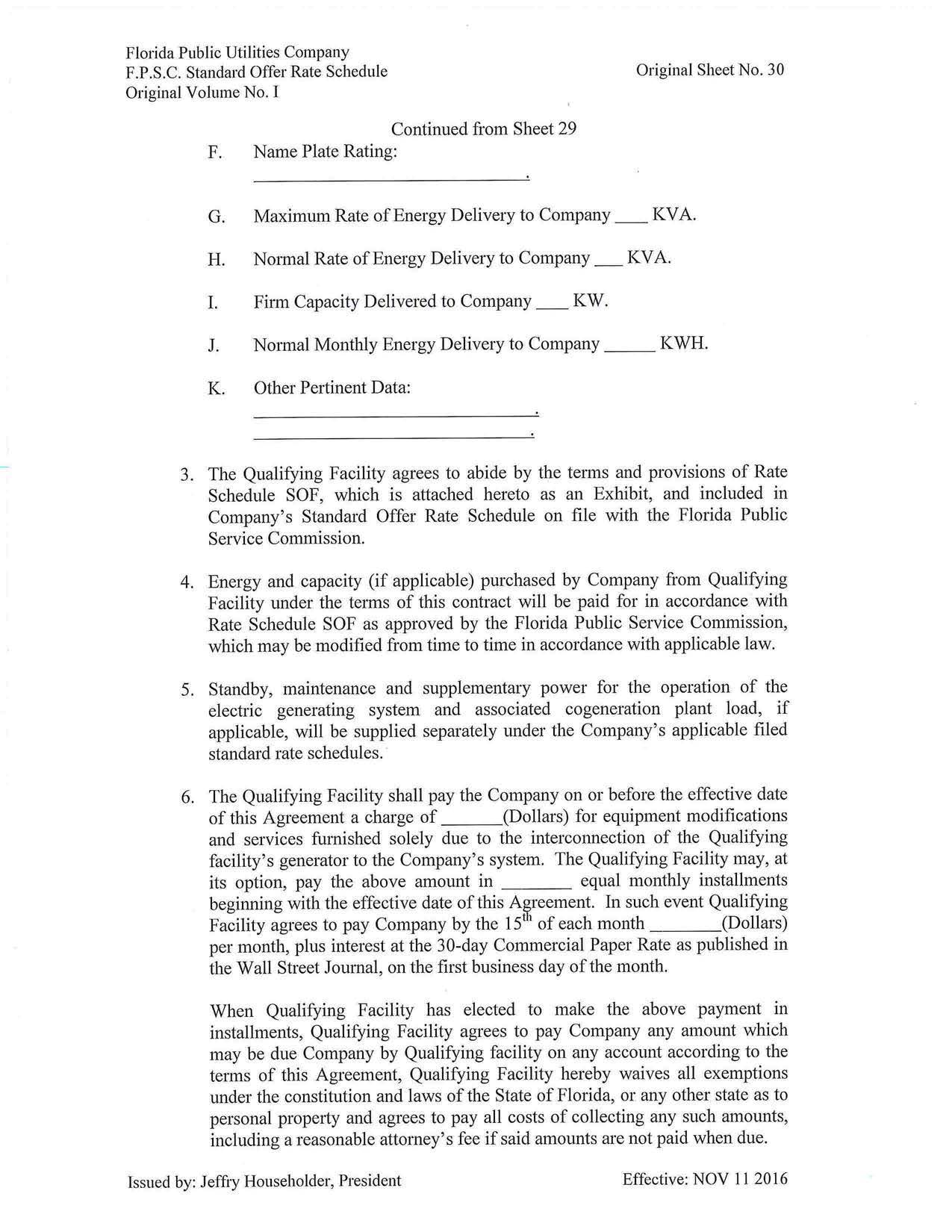 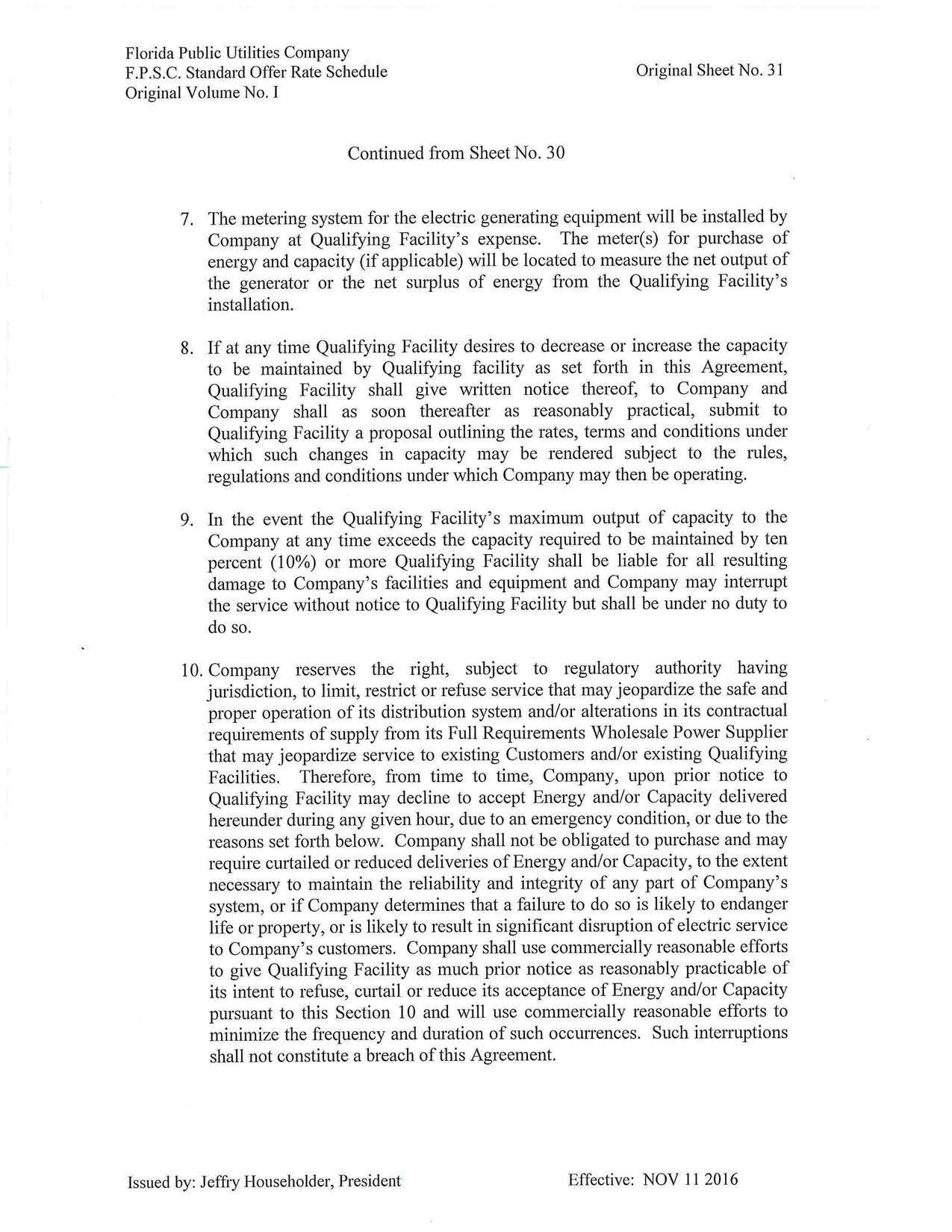 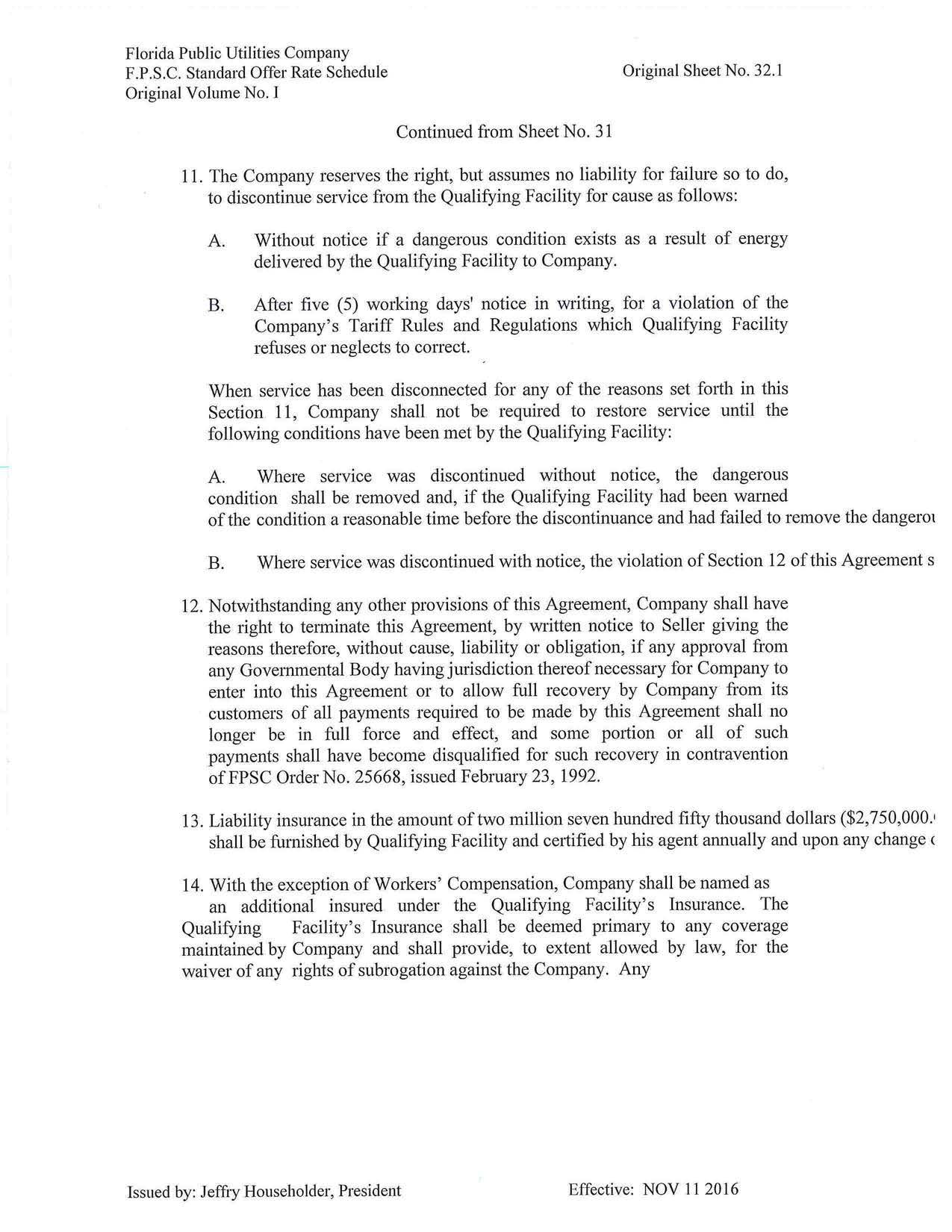 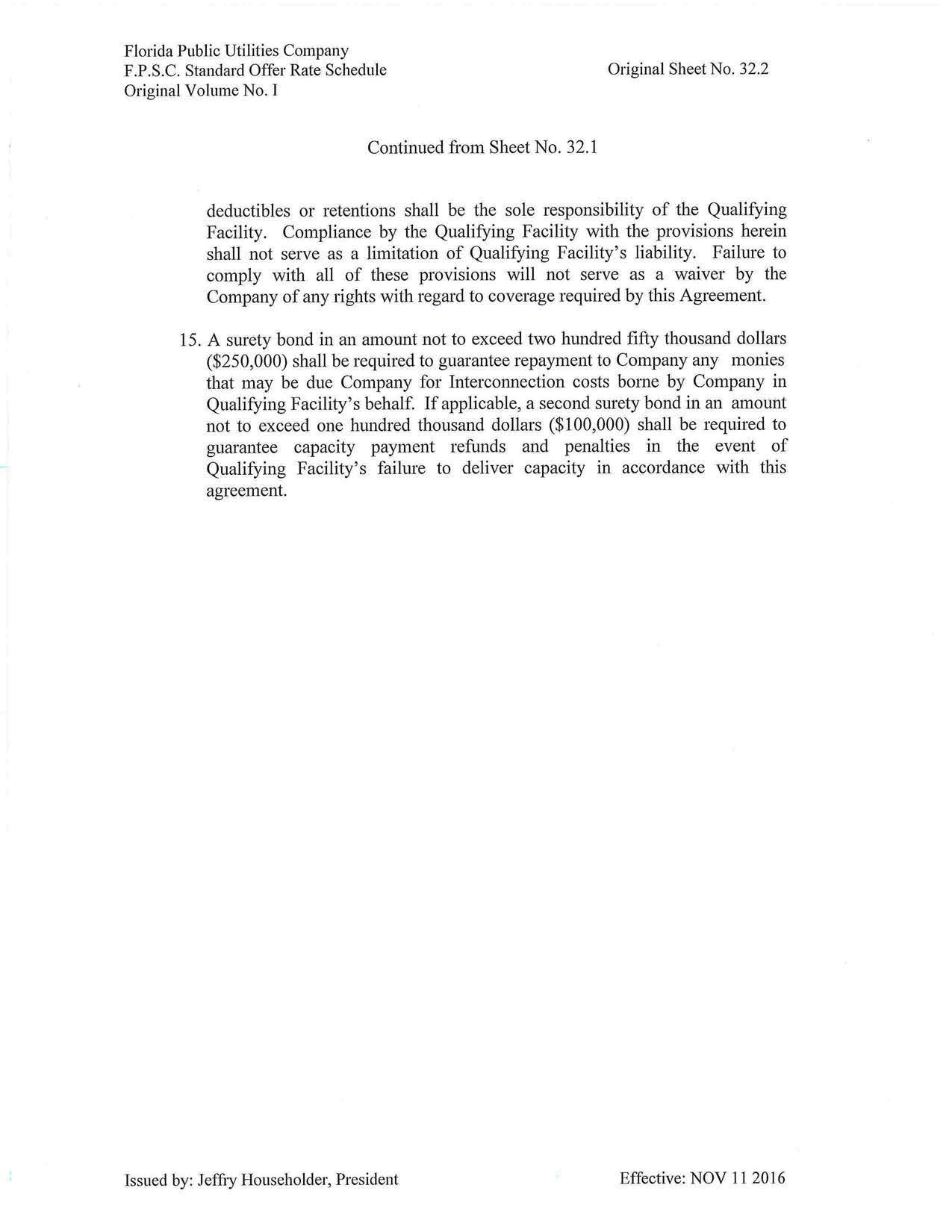 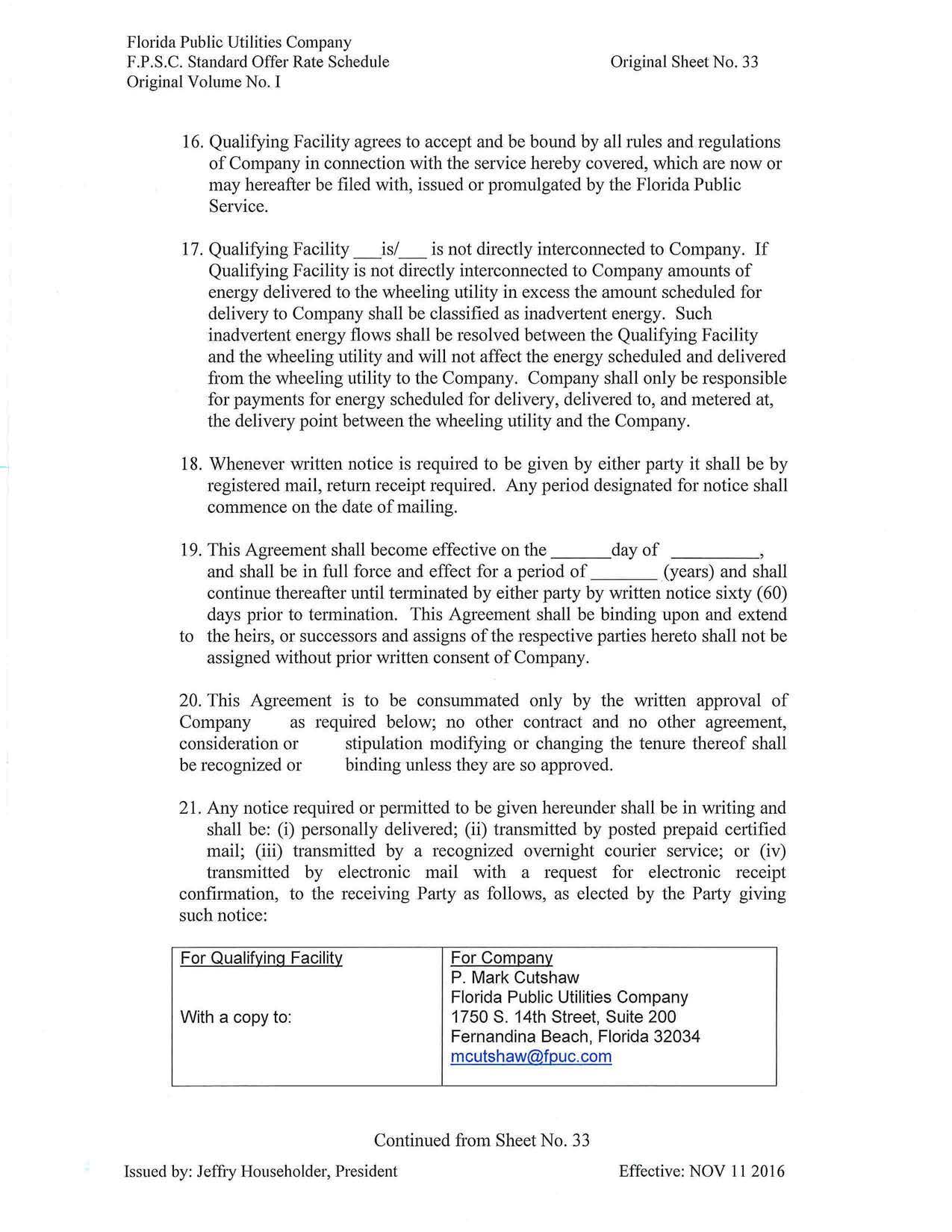 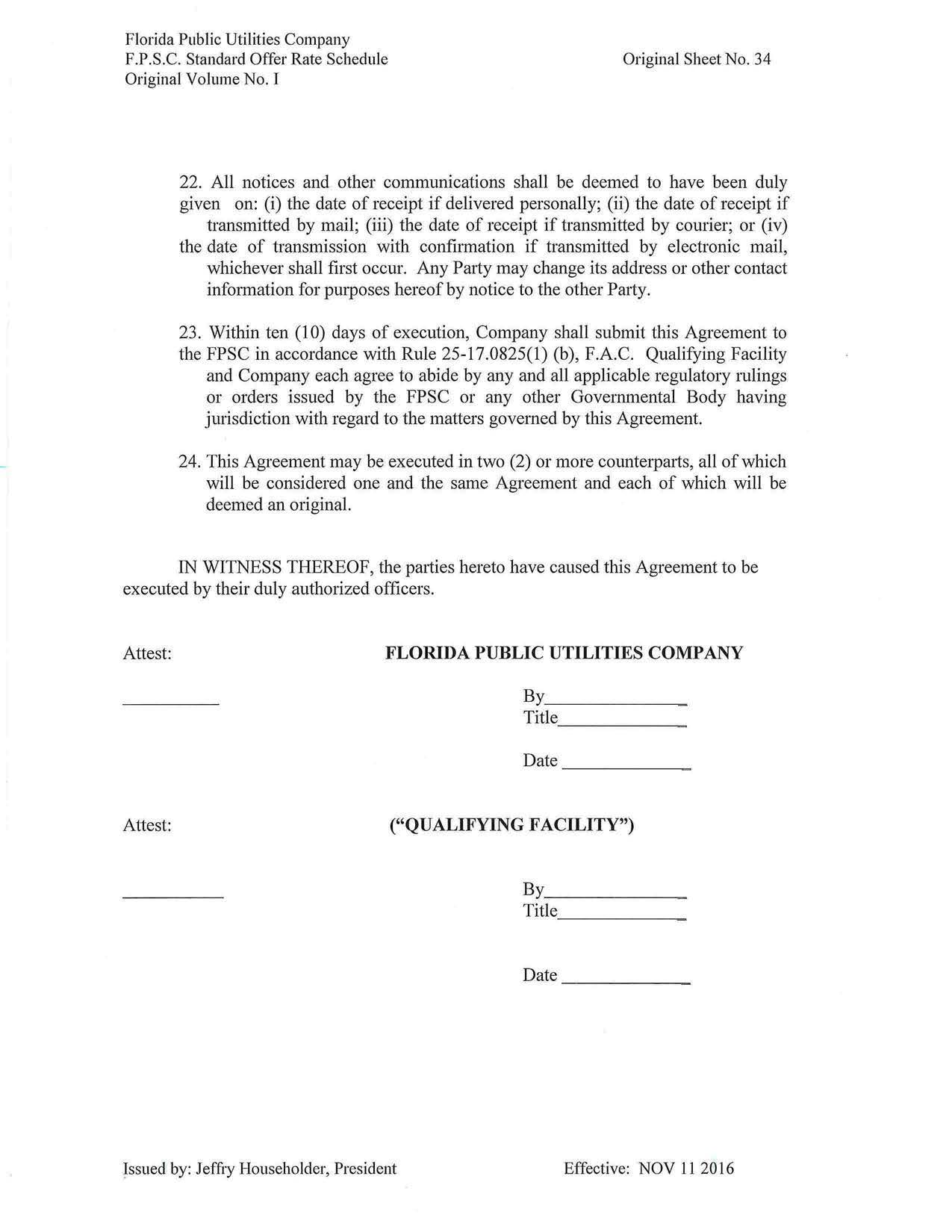 State of Florida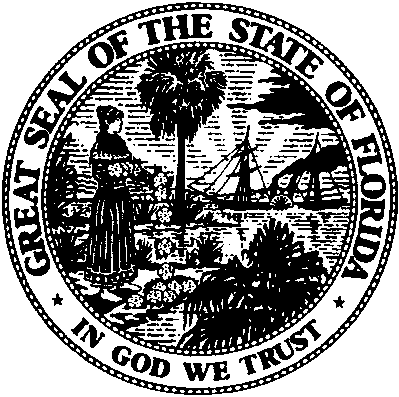 Public Service CommissionCapital Circle Office Center ● 2540 Shumard Oak Boulevard
Tallahassee, Florida-M-E-M-O-R-A-N-D-U-M-Public Service CommissionCapital Circle Office Center ● 2540 Shumard Oak Boulevard
Tallahassee, Florida-M-E-M-O-R-A-N-D-U-M-DATE:May 2, 2019May 2, 2019TO:Office of Commission Clerk (Teitzman)Office of Commission Clerk (Teitzman)FROM:Division of Engineering (Thompson, Doehling, Ellis)Office of the General Counsel (DuVal)Division of Engineering (Thompson, Doehling, Ellis)Office of the General Counsel (DuVal)RE:Docket No. 20190088-EQ – Petition for approval of standard offer for energy purchased from cogenerators and renewable generating facilities and standard offer contract for purchase of firm capacity and energy, by Florida Public Utilities Company.Docket No. 20190088-EQ – Petition for approval of standard offer for energy purchased from cogenerators and renewable generating facilities and standard offer contract for purchase of firm capacity and energy, by Florida Public Utilities Company.AGENDA:05/14/19 – Consent Agenda – Proposed Agency Action – Interested Persons May Participate 05/14/19 – Consent Agenda – Proposed Agency Action – Interested Persons May Participate SPECIAL INSTRUCTIONS:SPECIAL INSTRUCTIONS:NoneDOCKET NO.COMPANY NAME2019 Standard Offer20190088-EQFlorida Public Utilities CompanyAttachment A